РОССИЙСКАЯ ФЕДЕРАЦИЯУПРАВЛЕНИЕ ОБРАЗОВАНИЯ, СПОРТА И ФИЗИЧЕСКОЙ КУЛЬТУРЫ АДМИНИСТРАЦИИ ГОРОДА ОРЛАМУНИЦИПАЛЬНОЕ БЮДЖЕТНОЕ ОБШЕОБРАЗОВАТЕЛЬНОЕ УЧРЕЖДЕНИЕ-ШКОЛА №35 имени А.Г. ПЕРЕЛЫГИНА  ГОРОДА ОРЛА.                                                                                                                                         Рабочая программапо предмету география  8-9 классыПрограмму составила:Анохина Людмила Викторовна, учитель высшей категорииОрел, 2023 годПояснительная запискаРабочая программа по географии составлена на основе следующих нормативно - правовых документов:Федеральный закон от 29.12.2012 г. № 273-ФЗ «Об образовании в Российской Федерации» (редакция от 23.07.2013).Об утверждении Федерального перечня учебников, рекомендуемых к использованию при реализации имеющих государственную аккредитацию образовательных программ начального общего, основного общего, среднего общего образования / Приказ Министерства образования и науки Российской Федерации от 31.03.2014 г. № 253Рабочая программа разработана на основе Примерной программы среднего (полного) общего образования  География. Базавый уровень. Изучение географии в основной школе направлено на достижение следующих целей:• освоение знаний об основных географических понятиях, географических особенностях природы, населения и хозяйства разных территорий; о своей Родине — России во всем ее разнообразии и целостности; об окружающей среде, путях ее сохранения и рационального использования;• овладение умениями ориентироваться на местности; использовать один из «языков» международного общения — географическую карту, статистические материалы, современные геоинформационные технологии для поиска, интерпретации и демонстрации различных географических данных; применять географические знания для объяснения и оценки разнообразных явлений и процессов;• развитие познавательных интересов, интеллектуальных и творческих способностей в процессе наблюдений за состоянием окружающей среды, решения географических задач, самостоятельного приобретения новых знаний;• воспитание любви к своей местности, своему региону, своей стране, взаимопонимания с другими народами; экологической культуры, позитивного отношения к окружающей среде;• формирование способности и готовности к использованию географических знаний и умений в повседневной жизни, сохранению окружающей среды и социально-ответственному поведению в ней; адаптации к условиям проживания на определенной территории; самостоятельному оцениванию уровня безопасности окружающей среды как сферы жизнедеятельности.Задачи изучения предмета «География»Приобщить обучающихся к терминологическому языку географии и сформировать первые пространственные представления об объектах и явлениях, происходящих в окружающем ребенка мире;Познакомить с географической картой как уникальным и наглядным источником знаний и средством обучения;Научить работать с разными средствами обучения как в природе, на местности, так и в классе;Показать школьникам, что каждый человек является частью общепланетарного природного комплекса «Земля» и каждый живущий на ней в ответе за все, что он сам делает в окружающем его мире.Общая характеристика учебного предмета «География»Содержание основного общего образования по географии отражает комплексный подход к изучению географической среды в целом и ее пространственной дифференциации в условиях разных территорий и акваторий Земли.Такой подход позволяет рассматривать природные, экономические и социальные факторы, формирующие и изменяющие окружающую среду, в их равноправном взаимодействии. Это наиболее эффективный путь формирования системы геоэкологических, геоэкономических, социокультурных взглядов, ценностей, отношений обучающихся не только на эмоциональном, но и на рациональном уровне.Таким образом, в основу содержания учебного предмета положено изучение географической среды для жизни и деятельности человека и общества.Содержание географического образования в основной школе формирует у школьников знания основ географического пространства на местном, региональном и глобальном уровнях, а также умения правильно ориентироваться в пространстве. В этой связи программа содержит рекомендации к структуре национально-регионального компонента по географии своего края, области, района, региона. Включение этих рекомендаций в примерную программу федерального компонента связано с тем, что изучение «малой» Родины, ее географических особенностей, активная и осознанная познавательная, творческая и практическая деятельность обучающихся в окружающей среде является необходимым условием изучения географии своей страны в целом.Изучение географии позволяет организовать деятельность обучающихся по освоению, изменению и преобразованию окружающей среды на основе идеи разумного, гармонического взаимодействия природы и общества, социальной ответственности каждого человека за сохранение жизни на Земле, в то же время, формирует бережное отношение к природным богатствам, истории и культуре своего Отечества.Содержание программы8 классРаздел 1 Географическое пространство РоссииТема 1 Географическое положение и границы РоссииГосударственная территория России. Территориальные воды. Исключительная экономическая зона России. Государственная граница России. Морские и сухопутные границы. Континентальный шельф. Страны — соседи России.Географическое положение России. Виды географического положения. Географическое положение России как фактор развития её хозяйства.Россия в мире.Практическая работаСравнение по картам географического положения России с географическим положением других государств.Тема 2 Время на территории РоссииРоссия на карте часовых поясов мира. Карта часовых зон России. Местное, поясное и зональное время.Практическая работаОпределение разницы во времени для разных городов России по карте часовых зон.Тема 3 История формирования, освоения и изучения территории РоссииОсвоение и изучение территории России в XVI—XXI вв.: землепроходцы, научные географические экспедиции XVIII в., изучение Арктики, Сибири и Северо-Востока страны.Воссоединение Крыма.Практические работы1) Систематизация сведений об изменении границ России на разных исторических этапах на основе анализа географических карт.2) Объяснение ситуаций в контексте реальных событий.Тема 4 Административно-территориальное устройство России. Районирование территорииФедеративное устройство России. Субъекты Российской Федерации, их равноправие и разнообразие. Изменение границ отдельных субъектов Российской Федерации. Федеральные округа. Районирование как метод географических исследований. Крупные районы России.Практическая работаОбозначение на контурной карте границ географических районов и федеральных округов с целью выявления различий.Раздел 2 Население РоссииТема 5 Численность населенияДинамика численности населения России и факторы, её определяющие. Переписи населения России. Естественное движение населения. Показатели рождаемости, смертности и естественного прироста населения России и её географических районов. Миграции (механическое движение) населения. Прогнозы изменения численности населения России.Практическая работаОпределение по статистическим материалам показателей общего, естественного или миграционного прироста населения своего региона.Тема 6 Половой и возрастной состав населенияПоловой и возрастной состав населения России. Половозрастная структура населения России в географических районах и субъектах Российской Федерации и факторы, её определяющие. Половозрастные пирамиды. Средняя продолжительность жизни мужского и женского населения России.Практическая работаОбъяснение динамики половозрастного состава населения России на основе анализа половозрастных пирамид.Тема 7 Народы и религииРоссия — многонациональное государство. Языковая классификация народов России. Русский язык — язык межнационального общения. Крупнейшие народы России и их расселение.География религий.Практическая работаАнализ статистических материалов с целью построения картограммы «Доля титульных этносов в населении республик и автономных округов Российской Федерации».Тема 8 Территориальные особенности размещения населенияГеографические особенности размещения населения: их обусловленность природными, историческими и социально-экономическими факторами. Главная полоса расселения.Городское и сельское население. Виды городских и сельских населённых пунктов. Урбанизация в России. Крупнейшие города и городские агломерации. Классификация городов по численности населения. Роль городов в жизни страны. Функции городов России. Монофункциональные города. Современные тенденции сельского расселения.Практическая работаАнализ карт плотности населения и степени благоприятности природных условий жизни населения с целью выявления факторов размещения населения.Тема 9 Миграции населенияВиды миграций. Внешние и внутренние миграции. Эмиграция и иммиграция. Миграционный прирост. Причины миграций и основные направления миграционных потоков. Причины миграций и основные направления миграционных потоков России в разные исторические периоды.Раздел 3 Природа РоссииТема 10 Природные условия и ресурсыПриродные условия и природные ресурсы. Классификации природных ресурсов по разным признакам.Практические работы1) Сравнение природных ресурсов двух морей, омывающих Россию, по нескольким источникам информации.2) Оценка природно-ресурсного капитала одного из районов России по картам и статистическим материалам.Тема 11 Геологическое строение, рельеф и полезные ископаемыеЭтапы формирования земной коры на территории России. Основные тектонические структуры: платформы и складчатые пояса.Основные формы рельефа и особенности их распространения на территории России. Выявление зависимости между тектоническим строением, рельефом и размещением основных групп полезных ископаемых.Влияние внутренних и внешних процессов на формирование рельефа. Современные процессы, формирующие рельеф. Внутренние процессы: области современного горообразования, землетрясений и вулканизма. Внешние процессы: древнее и современное оледенения, работа текучих вод, ветра, моря. Влияние рельефа на хозяйственную деятельность людей. Изменение рельефа под влиянием деятельности человека. Антропогенные формы рельефа.Минеральные ресурсы: виды и проблемы рационального использования.Рельеф своей местности.Практические работы1) Сравнительное описание двух горных систем России по нескольким источникам информации.2) Объяснение особенностей рельефа одного из крупных географических районов страны.3) Объяснение распространения по территории России опасных геологических явленийТема 12 КлиматФакторы, определяющие климат России. Географическая широта как главный фактор формирования климата. Солнечная радиация: понятие, виды. Радиационный баланс. Влияние подстилающей поверхности и рельефа на климат. Типы воздушных масс на территории России и их циркуляция. Атмосферные фронты, циклоны и антициклоны, их изображение на картах погоды.Распределение температуры воздуха, увлажнения и атмосферных осадков по территории России. Испаряемость. Коэффициент увлажнения.Климатические пояса и типы климатов России. Влияние климата на жизнь и хозяйственную деятельность населения. Способы адаптации человека к разнообразным климатическим условиям на территории страны.Опасные и неблагоприятные метеорологические явления. Влияние на климат хозяйственной деятельности населения. Климатические изменения на территории России.Агроклиматические ресурсы.Климат своей местности.Практические работы1) Описание погоды территории по карте погоды.2) Определение по картам закономерностей распределения солнечной радиации, средних температур января и июля, годового количества осадков, испаряемости по территории страны.3) Оценка основных климатических показателей одного из географических районов страны для жизни и хозяйственной деятельности населения.Тема 13 Внутренние воды и моряМоря, омывающие Россию: особенности природы и хозяйственного использования.Внутренние воды России. Реки: распределение по бассейнам океанов. Главные речные системы России: питание, режим. Крупнейшие озёра России, их происхождение. Болота. Подземные воды. Ледники. Многолетняя мерзлота. Неравномерность распределения водных ресурсов. Рост их потребления и загрязнения.Опасные гидрологические природные явления и их распространение по территории России.Внутренние воды и водные ресурсы своей местности.Практические работы1) Выявление зависимости режима рек от климата и характера их течения от рельефа.2) Объяснение закономерностей распространения опасных гидрологических природных явлений на территории страны.Тема 14 Почвы, растительный и животный мирПочва — особый компонент природы. Факторы образования почв. Основные зональные типы почв, их свойства, различия в плодородии. Почвенные ресурсы России. Изменение почв в ходе их хозяйственного использования. Меры по сохранению плодородия почв — мелиорация земель: борьба с эрозией, осушение, орошение, внесение удобрений. Охрана почв.Основные типы растительности России. Особенности животного мира России: видовое разнообразие; факторы, его определяющие. Ресурсы растительного и животного мира России.Тема 15 Природно-хозяйственные зоныПриродно-хозяйственные зоны России: разнообразие зон, взаимосвязь и взаимообусловленность их компонентов.Зона арктических пустынь, тундры, лесотундры, лесные зоны, лесостепи, степи, полупустыни и пустыни: географическое положение, климат, почвенный покров, растительный и животный мир, население и его хозяйственная деятельность, экологические проблемы. Высотная поясность. Население и хозяйственная деятельность в горах.Рациональное природопользование. Особо охраняемые природные территории России: заповедники, заказники, национальные парки. Объекты Всемирного природного и культурного наследия ЮНЕСКО. Красная книга России.Практические работы1) Сравнение климата двух природно-хозяйственных зон России.2) Объяснение различий почв, растительного и животного мира двух территорий России, расположенных в разных природно-хозяйственных зонах.3) Сравнение различных точек зрения о влиянии глобальных климатических изменений на природу, жизнь и хозяйственную деятельность населения на основе анализа нескольких источников информации.9 классРаздел 1 Хозяйство РоссииТема 1 Общая характеристика хозяйстваСостав хозяйства: секторы, важнейшие межотраслевые комплексы и отрасли. Отраслевая, функциональная и территориальная структуры хозяйства, факторы их формирования и развития. Общие особенности географии хозяйства России: основная зона хозяйственного освоения. Валовой внутренний продукт (ВВП) и валовой региональный продукт (ВРП) как показатели уровня развития страны и регионов. Факторы размещения производства.Человеческий капитал России. Природно-ресурсный капитал России. Производственный капитал России. Распределение производственного капитала по территории страны.Тема 2 Топливно-энергетический комплекс (ТЭК)Топливно-энергетический комплекс: состав и значение в хозяйстве. Нефтяная, газовая и угольная промышленность: география основных современных и перспективных районов добычи топливных ресурсов, систем трубопроводов. Место России в мировой добыче основных видов топливных ресурсов. Особенности современного этапа освоения шельфовых месторождений топлива.Электроэнергетика: основные типы электростанций (включая станции, использующие возобновляемые источники энергии — ВИЭ), их особенности и доля в производстве электроэнергии. Место России в мировом производстве электроэнергии. Атомные, тепловые и гидроэлектростанции. Каскады ГЭС. Энергосистемы.Влияние ТЭК на окружающую среду. Направления развития ТЭКПрактические работы1) Анализ статистических и текстовых материалов с целью сравнения стоимости электроэнергии для населения России в различных регионах.2) Сравнительная оценка возможностей для развития ВИЭ в отдельных регионах страны.Тема 3 МеталлургияСостав и значение в хозяйстве. Место России в мировом производстве металлов. Особенности технологии производства чёрных и цветных металлов. Факторы размещения предприятий металлургического комплекса. География металлургии чёрных и цветных металлов: основные районы и центры. Металлургические районы России. Влияние металлургии на окружающую среду. Направления развития металлургического комплекса России.Практическая работаАнализ различных источников информации, включая ресурсы Интернета, с целью определения структуры себестоимости производства алюминия.Тема 4 МашиностроениеСостав и значение в хозяйстве. Место России в мировом производстве машиностроительной продукции. Факторы размещения машиностроительных предприятий. География важнейших отраслей. Машиностроение и охрана окружающей среды. Направления развития машиностроения РоссииПрактическая работаАнализ различных источников информации, включая ресурсы Интернета, с целью объяснения влияния географического положения машиностроительного предприятия (по выбору) на конкурентоспособность его продукции.Тема 5 Химическая промышленностьСостав и значение в хозяйстве. Факторы размещения предприятий. Место России в мировом производстве химической продукции. География важнейших отраслей. Химическая промышленность и охрана окружающей среды. Направления развития химической промышленности России.Практическая работаАнализ текстовых источников информации с целью объяснения размещения предприятий одной из отраслей химической промышленности (на примере производства синтетического каучука).Тема 6 Лесопромышленный комплексСостав и значение в хозяйстве. Место России в мировом производстве продукции лесопромышленного комплекса. Факторы размещения предприятий. География важнейших отраслей. Лесное хозяйство и окружающая среда. Направления развития лесопромышленного комплекса России.Практическая работаАнализ «Прогноза развития лесного сектора Российской Федерации до 2030 г.» и «Стратегии развития лесопромышленного комплекса до 2030 г.» с целью определения перспектив и проблем развития комплекса.Тема 7 Агропромышленный комплексСостав и значение в экономике страны.Сельское хозяйство. Состав и значение в хозяйстве, отличия от других отраслей хозяйства. Сельскохозяйственные угодья, их площадь и структура. Сельское хозяйство и окружающая среда.Растениеводство и животноводство: главные отрасли и их география, направления развития.Пищевая промышленность. Состав и значение в хозяйстве. Факторы размещения предприятий. География важнейших отраслей. Пищевая промышленность и окружающая среда. Направления развития пищевой промышленности России.Лёгкая промышленность. Состав и значение в хозяйстве. Факторы размещения предприятий. География важнейших отраслей. Лёгкая промышленность и окружающая среда. Направления развития лёгкой промышленности России.Практическая работаОпределение влияния природных и социальных факторов на размещение отраслей АПК.Тема 8 Инфраструктурный комплексСостав и значение в хозяйстве.Транспорт. Состав и значение в хозяйстве. Грузооборот и пассажирооборот. Транспортные узлы. Транспортная система. Морской, воздушный и трубопроводный транспорт: особенности, география, влияние на окружающую среду, направления развития.Связь: состав и значение в хозяйстве. География связи. Направления развития связи в России.География туризма и рекреации.Наука и образование: значение в хозяйстве, география. Наукограды. Направления развития науки и образования.Раздел 2 Регионы РоссииТемы 9—17. Европейский Север, Европейский Северо-Запад, Центральная Россия, Европейский Юг, Поволжье, Урал, Западная Сибирь, Восточная Сибирь и Дальний ВостокЕвропейская и азиатская части России: территория, географическое положение, природа, население, хозяйство.Европейский Север, Европейский Северо-Запад, Центральная Россия, Европейский Юг, Поволжье, Урал, Западная Сибирь, Восточная Сибирь, Дальний Восток: состав и географическое положение, особенности природы и природно-ресурсного потенциала, населения и хозяйства. Экологические проблемы и перспективы развития.Практические работы1) Составление географического описания природы, населения и хозяйства на основе использования нескольких источников информации.2) Сравнение двух субъектов Российской Федерации по заданным критериям.3) Классификация субъектов Российской Федерации одного из географических районов России по уровню социально-экономического развитияна основе статистических данных.4) Оценка туристско-рекреационного потенциала региона.Раздел 3 Россия в миреРоссия в системе международного географического разделения труда. Россия в мировой торговле. Россия в системе мировых транспортных коридоров.ПЛАНИРУЕМЫЕ РЕЗУЛЬТАТЫ  ОСВОЕНИЯ УЧЕБНОГО ПРЕДМЕТАЛичностным результатом обучения географии в основной школе формированиеВсесторонне образованной, инициативной успешной личности, обладающей системой современных мировоззренческих взглядов, ценностных ориентаций, идейно нравственных, культурных, гуманистических и этических принципов и норм поведения. Изучение географии в основной школе обусловливает достижение следующих результатов личностного развития:1) воспитание российской гражданской идентичности, патриотизма, любви и уважения к Отечеству, чувства гордости за свою Родину, прошлое и настоящее многонационального народа России; осознание своей этнической принадлежности, знание языка, культуры своего народа, своего края, общемирового культурного наследия; усвоение традиционных ценностей многонационального российского общества; воспитание чувства долга перед Родиной;2) формирование целостного мировоззрения, соответствующего современному уровню развития науки и общественной практики, а также социальному, культурному, языковому и духовному многообразию современного мира;3) формирование ответственного отношения к учению, готовности и способности к саморазвитию и самообразованию на основе мотивации к обучению и познанию, выбору профильного образования на основе информации о существующих профессиях и личных профессиональных предпочтений, осознанному построению индивидуальной образовательной траектории с учётом устойчивых познавательных интересов;4) формирование познавательной и информационной культуры, в том числе развитие навыков самостоятельной работы с учебными пособиями, книгами, доступными инструментами и техническими средствами информационных технологий;5) формирование толерантности как нормы осознанного и доброжелательного отношения к другому человеку, его мнению, мировоззрению, культуре, языку, вере, гражданской позиции; к истории, культуре, религии, традициям, языкам, ценностям народов России и мира;6) освоение социальных норм и правил поведения в группах и сообществах, заданных институтами социализации соответственно возрастному статусу обучающихся, а также во взрослых сообществах; формирование основ социально-критического мышления; участие в школьном самоуправлении и в общественной жизни в пределах возрастных компетенций с учётом региональных, этнокультурных, социальных и экономических особенностей;7) развитие морального сознания и компетентности в решении моральных проблем на основе личностного выбора; формирование нравственных чувств и нравственного поведения, осознанного и ответственного отношения к собственным поступкам;8) формирование коммуникативной компетентности в образовательной, общественно полезной, учебно-исследовательской, творческой и других видах деятельности;9) формирование ценности здорового и безопасного образа жизни; усвоение правил индивидуального и коллективного безопасного поведения в чрезвычайных ситуациях, угрожающих жизни и здоровью людей;10) формирование экологического сознания на основе признания ценности жизни во всех её проявлениях и необходимости ответственного, бережного отношения к окружающей среде;11) осознание важности семьи в жизни человека и общества, принятие ценности семейной жизни, уважительное и заботливое отношение к членам своей семьи;12) развитие эстетического восприятия через ознакомление с художественным наследием народов России и мира, творческой деятельности эстетической направленности.Метапредметными результатами освоения основной образовательной программы основного общего образования являются:1) овладение навыками самостоятельного приобретения новых знаний, организации учебной деятельности, поиска средств её осуществления;2) умение организовывать свою деятельность, определять её цели и задачи, выбирать средства реализации цели и применять их на практике, оценивать достигнутые результаты;3) формирование умений ставить вопросы, выдвигать гипотезу и обосновывать её, давать определения понятий, классифицировать, структурировать материал, строить логическое рассуждение, устанавливать причинно-следственные связи, аргументировать, формулировать выводы, делать умозаключения, выполнять познавательные и практические задания, в том числе проектные;4) формирование осознанной адекватной и критической оценки в учебной деятельности, умения самостоятельно оценивать свои действия и действия одноклассников, аргументированно обосновывать правильность или ошибочность результата и способа действия, реально оценивать свои возможности достижения цели определённой сложности;5) умение организовывать и планировать учебное сотрудничество и совместную деятельность с учителем и со сверстниками, определять общие цели, способы взаимодействия, планировать общие способы работы;6) формирование и развитие учебной и общепользовательской компетентности в области использования технических средств и информационных технологий (компьютеров, программного обеспечения) как инструментальной основы развитияКоммуникативных универсальных учебных действий; формирование умений рационально использовать широко распространённые средства информационных технологий;7) умение извлекать информацию из различных источников (включая средства массовой информации, ресурсы Интернета); умение свободно пользоваться справочной литературой, в том числе и на электронных носителях, соблюдать нормы информационной избирательности, этики;8) умение на практике пользоваться основными логическими приёмами, методами наблюдения, моделирования, объяснения, решения проблем, прогнозирования и др.;9) умение работать в группе — эффективно сотрудничать и взаимодействовать на основе координации различных позиций при выработке общего решения в совместной деятельности; слушать партнёра, формулировать и аргументировать своё мнение, корректно отстаивать свою позицию и координировать её с позицией партнёров, в том числе в ситуации столкновения интересов; продуктивно основе учёта интересов и позиций всех их участников, поиска и оценки альтернативных способов разрешения конфликтов;10) умение организовывать свою жизнь в соответствии с представлениями о здоровом образе жизни, правах и обязанностях гражданина, ценностях бытия, культуры и социального взаимодействия.Предметными результатами освоения основной образовательной программы по географии являются:1) формирование представлений о географической науке, её роли в освоении планеты человеком, о географических знаниях как компоненте научной картины мира, их необходимости для решения современных практических задач человечества и своей страны, в том числе задачи охраны окружающей среды и рационального природопользования;2) формирование первичных навыков использования территориального подхода как основы географического мышления для осознания своего места в целостном, многообразном и быстро изменяющемся мире и адекватной ориентации в нём; 3) формирование представлений и основополагающих теоретических знаний о целостности и неоднородности Земли как планеты людей в пространстве и во времени, об основных этапах её географического освоения, особенностях природы, жизни, культуры и хозяйственной деятельности людей, экологических проблемах на разных материках и в отдельных странах;4) овладение элементарными практическими умениями использования приборов и инструментов для определения количественных и качественных характеристик компонентов географической среды, в том числе её экологических параметров;5) овладение основами картографической грамотности и использования географической карты как одного из «языков» международного общения;6) овладение основными навыками нахождения, использования и презентации географической информации;7) формирование умений и навыков использования разнообразных географических знаний в повседневной жизни для объяснения и оценки различных явлений и процессов, самостоятельного оценивания уровня безопасности окружающей среды, адаптации к условиям территории проживания;8) создание основы для формирования интереса к дальнейшему расширению и углублению географических знаний и выбора географии как профильного предмета на ступени среднего полного образования, а в дальнейшем и в качестве сферы своей профессиональной деятельности.Содержание программы по географии 8 класс(68 часов)Содержание программы по географии9 класс(66 часов)Календарно-тематическое планирование по географии8 классКоличество часов в неделю ___1__,Количество учебных недель ___34___,Количество часов в год ___68___,Плановых контрольных уроков _____, тестов ______;Планирование составлено на основе: - Федерального государственного образовательного стандарта (ФГОС ООО) - Авторская программа. Николина В. В. География. Рабочие программы. Предметная линия учебников «Полярная звезда». 5—11 классы         - Учебного плана МБОУ - школа №35г. Орла на 2023-2024 учебный год.Учебник:  География. 8 класс: учеб., для общеобразовательных организаций / [ А.И. Алексеев и др.] – М. : Просвещение, 2021. – (Полярная звезда).Календарно-тематическое планирование по географии9 классКоличество часов в неделю ___1__,Количество учебных недель ___33___,Количество часов в год ___66___,Плановых контрольных уроков _____, тестов ______;Планирование составлено на основе: - Федерального государственного образовательного стандарта (ФГОС ООО) - Авторская программа. Николина В. В. География. Рабочие программы. Предметная линия учебников «Полярная звезда». 5—11 классы         - Учебного плана МБОУ - школа №35г. Орла на 2023-2024 учебный год.Учебник:  География. 9 класс: учеб., для общеобразовательных организаций / [ А.И. Алексеев и др.] – М. : Просвещение, 2020. – (Полярная звезда).Программно-методическое обеспечениеПрограммно-методическое обеспечениеРассмотрено на ПО     Руководитель________ Л.В. АнохинаПротокол №_____1__«__25_» __августа__ 2023 г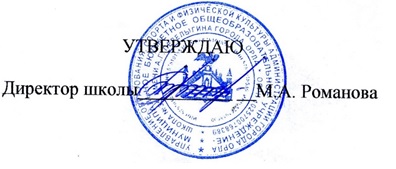 Приказ №_____68-3Д__ «25» _августа___ 2023 г.№ п/пСодержание учебного предметаВидыучебнойдеятельностиКоличество часовКонтрольные работы, контрольные тестыПрактические и лабораторные  работы, творческие и проектные работы, экскурсии и др.1.Введение Умение использовать различные источники географической информации.1ч2.Географическое пространство России Умение анализировать и сопоставлять карты атласа; показывать и называть факторы, определяющие географическое положение России; показывать на карте крайние точки страны; показывать границы России и пограничные страны, оценивать значение границ для связей с другими странами; определять разницу во времени по карте часовых поясов, приводить примеры воздействия разницы во времени на жизнь населения; показывать на карте субъекты РФ; обосновывать необходимость географических знаний на современном этапе.8ч123.Население России Называть (показывать) численность населения РФ, крупные народы РФ, места их проживания, крупнейшие города, главную полосу расселения; объяснять значение понятий: «естественное движение», «механическое движение», «состав населения» (половой, возрастной, этнический, религиозный), «трудовые ресурсы», «плотность населения», «урбанизация», «агломерация»; объяснять демографические проблемы; читать и анализировать тематические карты, половозрастные пирамиды, географические и стратегические материалы, характеризующие население РФ.10ч114.Природа РоссииУмение читать тектоническую, геологическую карты, геохронологическую таблицу, выявить взаимозависимость тектонических структур и форм рельефа, полезных ископаемых на основе сопоставления карт; показывать на карте основные формы рельефа, выявлять особенности рельефа страны, наносить их на контурную карту; Определять, как рельеф влияет на жизнь людей; приводить примеры изменений в рельефе под влиянием различных факторов; показывать на карте и называть районы интенсивных тектонических движений; называть меры безопасности при стихийных явлениях; объяснять влияние рельефа на природу и жизнь людей; показывать месторождения полезных ископаемых, приводить примеры использования полезных ископаемых, влияния разработки месторождений на природную среду; оценивать значимость полезных ископаемых для развития хозяйства, оценивать условия добычи.Знание закономерности распределения суммарной солнечной радиации. Умение приводить примеры влияния климата на жизнь людей, сравнивать Россию с другими странами по получаемому количеству тепла; давать оценку климатических особенностей России; приводить примеры изменения погоды под влиянием циклонов, антициклонов, атмосферных фронтов; объяснять влияние разных типов воздушных масс, постоянных и переменных ветров на климат территории; определять по картам температуры воздуха, количество осадков, объяснять закономерности их распределения в разных регионах России; называть и показывать климатические пояса и области, давать краткое описание типов погоды; давать оценку климатических условий для обеспечения жизни людей.Умение показывать реки России на карте; объяснять основные характеристики реки на конкретных примерах; приводить примеры использования реки в хозяйственных целях; показывать на карте озера, артезианские бассейны, области распространения вечной мерзлоты; приводить примеры хозяйственного использования поверхностных вод и негативного влияния на них человеческой деятельности; давать характеристику крупных озер страны и области; показывать на карте и объяснять значение каналов и водохранилищ.Умение объяснять понятия: земельные ресурсы, с/х угодья; называть факторы почвообразования; называть свойства основных типов почв; давать оценку типов с точки зрения их хозяйственного оценивания; объяснять необходимость охраны почв, рационального использования земель.Умение приводить примеры значения растительного мира в жизни людей, использования безлесных пространств человеком; перечислять ресурсы леса; объяснять причины изменения лугов, степей, тундры под влиянием человека; прогнозировать последствия уничтожения болот; объяснять значение животного мира в жизни человека.25ч175.Природно-хозяйственные зоны 8ч116.Природное районированиеУмение описывать природные условия и ресурсы природно-хозяйственных зон на основе чтения тематических карт; объяснять и приводить примеры рационального и нерационального природопользования; описывать виды хозяйственной деятельности людей в природных зонах. Умение составлять схемы высотной поясности для разных гор нашей страны. Умение характеризовать регионы по плану; характеризовать природные зоны, природные ресурсы территорий, природные комплексы, географическое положение регионов России. Умение сопоставлять и анализировать различные источники географической информации; определять особенности географического положения, состав и особенности природы крупных регионов;  объяснять зависимость природы объекта от географической широты, характера подстилающей поверхности, общей циркуляции атмосферы, зависимость характера рельефа от строения земной коры; объяснять закономерности развития растительного и животного мира территории;  характеризовать и оценивать природные условия и природные ресурсы крупных природных регионов в жизни и деятельности человека; умение  строить вертикальный профиль Кавказа. Умение правильно обозначать на контурной карте важные географические объекты. Умение сравнивать и анализировать географические объекты; составлять таблицы с использование учебника, как источника информации; обозначать на контурной карте береговые линии регионов, основных гор и равнин; оценивать природные ресурсы регионов; прогнозировать развитие рекреационных ресурсов региона.6ч1-7.География Орловской области 10ч1-Итого68611№ п/пНазвание разделаВидыучебнойдеятельностиКоличество часовКонтрольные работы, контрольные тестыПрактические работы, творческие и проектные работы и др.1.Введение  Выявлять особенности географического положения России. Наносить на контурную карту объекты, характеризующие географическое положение России. Сравнивать географическое положение и размеры государственной территории России с географическим положением и размерами территорий других государств. Искать и отбирать информацию, рационально использовать средства информационных технологий Называть (показывать) численность населения РФ, крупные народы РФ, места их проживания, крупнейшие города, главную полосу расселения; объяснять значение понятий: «естественное движение», «механическое движение», «состав населения» (половой, возрастной, этнический, религиозный), «трудовые ресурсы», «плотность населения», «урбанизация», «агломерация», «отрасль», «состав и структура хозяйства», «факторы размещения», «специализация», «кооперирование», «комбинирование», «себестоимость», «районирование», «экономический район», «специализация территории», « географическое разделение труда»; объяснять демографические проблемы; читать и анализировать тематические карты, половозрастные пирамиды, географические и стратегические материалы, характеризующие население РФ; объяснять размещение основных отраслей промышленности и сельского хозяйства, влияние хозяйственной деятельности человека на окружающую среду; описывать (характеризовать) отрасль или межотраслевой комплекс. Анализировать схемы отраслевой и функциональной структуры хозяйства России, определять их различия. Формулировать черты сходства и отличия отраслевой и функциональной структуры хозяйства России от отраслевой и функциональной структуры хозяйства экономически развитых и развивающихся стран мира. Выделять типы территориальной структуры хозяйства России на основе анализа экономических карт. Выявлять значение человеческого капитала как основного фактора развития общества выделять особенности национальной экономики России. Выделять особенности, структуру и циклы развития хозяйства своего региона. Прогнозировать развитие экономики своего края(региона) Подбирать и систематизировать ин-формацию по предложенным темам. Устанавливать причинно-следственные связи. Организовывать учебное сотрудничество и совместную деятельность с учителем и сверстниками: определять цели, распределять функции и роли участников, взаимодействие и общие способы работы. Формулировать, аргументировать и отстаивать своё мнение. При работе в паре или группе обмениваться с партнёром важной информацией, участвовать в обсуждении. Оценивать результат, подводить итоги. Выявлять состав топливно-энергетического комплекса с объяснением функций его отдельных звеньев и взаимосвязи между ними. Устанавливать экономические следствия концентрации топливных ресурсов на востоке страны, а основных потребителей — назападе. Проводить на основе статистических материалов и карт сопоставительный анализ величины добычи угля в главных угольных бассейнах. Составлять по картам и статистическим материалам характеристику одного из угольных бассейнов. Наносить на контурную карту основные районы добычи угля. Высказывать мнение о воздействии угольной промышленности на состояние окружающей среды. Наносить на контурную карту основные месторождения нефти. Составлять по картам и статистическим материалам характеристику одного из нефтяных бассейнов. Составлять покартам и статистическим материалам характеристику одного из газодобывающих районов. Систематизировать знания об экологических проблемах топливной промышленности в таблице. Наносить на контурную карту основные разрабатываемые месторождения газа. Составлять по картам и статистическим материалам характеристику одного из газовых месторождений. Систематизировать знания об экологических проблемах газовой промышленности в таблице Анализировать различные типы электростанций по особенностям эксплуатации (преимущества, недостатки), срока строительства, воздействию на окружающую среду, стоимости электроэнергиидля потребителя. Составлять схему «Различные типы электростанций». Выявлять причинно-следственные связи в размещении гидроэнергетических ресурсов и географии ГЭС. Высказывать мнение о существовании или отсутствии зависимости величины потребленияэнергии от уровня социально-экономического развития страны. Аргументировать необходимость экономии электроэнергии. Подготавливать и обсуждать презентации о выборе места для строительства электростанции с учётом факторов, влияющих на размещение (напримере ГЭС). Искать и отбирать информацию, использовать средства информационных технологий. Сопоставлять по картам географиюместорождений железных руд и каменного угля с размещением крупнейших центров чёрной металлургии. Формулировать главные факторы размещения предприятий чёрной металлургии. Приводить примеры (с использованием карт атласа) различных вариантов раз- мещения предприятий чёрной металлургии. Наносить на контурную карту главные металлургические районы и центры. Сопоставлять по картам географию месторождений цветных металлов сразмещением крупнейших центров цветной металлургии. Выявлять главную закономерность в размещении предприятий цветной металлургии тяжёлых металлов. Сопоставлять карты атласа «Цветная металлургия» и «Электроэнергетика», устанавливать главный фактор размещения крупнейших центров алюминиевого производства. Подготавливать и обсуждать презентации об использовании цветных металлов в хозяйстве и причинах возрастания потребности в них. Формулировать доказательства тезиса:уровень развития машиностроения определяет общий уровень развития страны. Составлять схему связей автомобильного завода с другими предприятиями. Анализировать карту основных центров автомобилестроения. Выявлять по картам главные районы размещения отраслей трудоёмкого и металлоёмкого машиностроения; районы, производящие наибольшую часть машиностроительной продукции; районы с наиболее высокой долей машиностроения в промышленности. Выявлять роль химической промышленности и её важнейших отраслей вхозяйстве страны. Приводить примеры изделий химического производства и называть отрасль, её изготовившую. Определять по карте основные районы и центры химической промышленности, развивающиеся на собственном и ввозимом сырье. Анализировать карту основных центров производства минеральных удобрений. Наносить на контурную карту основные центры химической промышленности. Приводить примеры негативного влияния на природу и здоровье человека химических производств. Выявлять направления использования древесины в хозяйстве, её главных потребителей. Определять по картам географию основных районов лесозаготовок и лесопромышленных комплексов с обоснованием принципов их размещения. Выявлять роль потребительского и экологического факторов в размещении предприятий лесопромышленного комплекса. Высказывать мнение о проблемах и задачах развития лесопромышленного комплекса. Искать и отбирать информацию, использовать средства информационных технологий. Анализировать схему «Отраслевой состав сельского хозяйства». Проводить сравнительный анализ земельных ресурсов и сельскохозяйственных угодий России с земельными ресурсами и сельскохозяйственными угодьями других стран(регионов), комментировать полученные результаты. Выявлять черты отличия сельского хозяйства от других отраслей экономики. Определять по картам и эколого-климатическим показателям основные районы выращивания зерновых и технических культур. Характеризовать отрасль растениеводства по плану. Выяснять особенности сельского хозяйства своего региона. Обозначать на контурной карте главные сельскохозяйственные районы страны. Искать и отбирать информацию, использовать средства информационных технологий. Работать в группе. Определять по картам и эколого-климатическим показателям основные районыживотноводства. Сравнивать показатели сельскохозяйственного производства России и некоторых стран мира, формулировать выводы. Наносить на контурную карту основные животноводческие районы. Выяснять специализацию животноводства своего региона и перспективы его развития. Осуществлять поиск данных в Интернете. Планировать последовательность и способ действий. Строить логическое рассуждение и устанавливать связи иобобщения, используя текст, схемы, карты. Анализировать схему «Структура АПК». Выявлять и объяснять значение каждого звена АПК, их взаимосвязь. Устанавливать на основестатистических данных долю пищевой и лёгкой промышленности в общем объёме промышленного производства. Выявлять на основе анализа карт главные районы и центры развития пищевой и лёгкой промышленности. Приводить примеры предприятий пищевой и лёг-кой промышленности своего региона с указанием факторов их размещения. Выявлять влияние предприятий пищевой и лёгкой промышленности на окружающую среду. При работе в паре или группе обмениваться с партнёром важной информацией, участвовать в обсуждении. Анализировать схему инфраструктурного комплекса. Сравнивать на основе анализа статистических данных различные виды транспорта по ряду показателей (скорость, себестоимость, грузооборот, пассажирооборот, зависимость от погодных условий, степень воздействия на окружающую среду). Выявлять преимущества и недостатки железнодорожного и автомобильного транспорта. Устанавливать по картам причины ведущей роли железнодорожного транспорта в России. Определять по статистическим данным долю железнодорожного и автомобильного транспорта в транспортной работе. Наносить на контурную карту главные железнодорожные магистрали России. Выявлять преимущества и недостаткиречного и морского транспорта. Устанавливать по картам роль отдельных речных и морских бассейнов в работе водного транспорта. Определять по статистическим данным долю речного и морского транспорта в транспортнойработе. Определять преимущества и недостатки авиационного транспорта. Определять по статистическим данным долю авиационного транспорта в транспортной работе. Устанавливать долю сферы услуг в экономике России и оценивать степень её развития. Анализировать схему «Состав сферы услуг». Уметь применять схемы для объяснения последовательности процессов и явлений. Искать и отбирать информацию, использоватьсредства информационных технологий. Планировать последовательность и способ действий. Строить логическое рассуждение и устанавливать связи и обобщения, используя карты. Оценивать степень доступности сферы услуг своего региона. Систематизировать знания о сфере услуг своего региона в таблицах. Характеризовать особенности размещения и взаимосвязь предприятий сферы услуг своего района. Подготавливать и обсуждать презентации об особенностях сферы услуг своего района. Высказывать предложения по улучшению качества обслуживания в своём районе. Искать и отбирать информацию, использовать средства информационных технологий. Выявлять значение информации в современном мире. Анализировать способы обеспечения информационной безопасности и высказывать мнение об их надёжности. Искать, отбирать и анализировать информацию с точкизрения её достоверности. Использовать средства информационных технологийОценивать и сравнивать положительные и отрицательные черты географического положения районов. Устанавливать характер влияния географического положения на природу,население и хозяйственную деятельность. Выявлять и анализировать условия для развития хозяйства. Характеризовать экономико-географическое положение района. Сравнивать на основе анализа тематических карт. Проводить сопоставительный анализ тематических карт, устанавливать причинно-следственные связи и закономерности размещения географических объектов, проявления географических процессов и явлений. Определять черты сходства и различия природы, населения и хозяйства регионов. Анализировать взаимодействие природы и человека на примере отдельных терри-торий. Решать практические и познавательные задачи, осуществлять проектную деятельность, работать с системой вопросов и заданий, контурными картами. Формулировать, аргументировать и отстаивать своё мнение. Оценивать по статистическим данным и тематическим картам место и роль России в системе международного географического разделения труда. Подготавливать и обсуждать презентации о сотрудничестве (взаимоотношениях, связях) России с отдельными странами мира. Определять структуру внешнейторговли России. Определять по статистическим материалам соотношение экспорта и импорта России в мировой торговле.4--2.Хозяйство России  Выявлять особенности географического положения России. Наносить на контурную карту объекты, характеризующие географическое положение России. Сравнивать географическое положение и размеры государственной территории России с географическим положением и размерами территорий других государств. Искать и отбирать информацию, рационально использовать средства информационных технологий Называть (показывать) численность населения РФ, крупные народы РФ, места их проживания, крупнейшие города, главную полосу расселения; объяснять значение понятий: «естественное движение», «механическое движение», «состав населения» (половой, возрастной, этнический, религиозный), «трудовые ресурсы», «плотность населения», «урбанизация», «агломерация», «отрасль», «состав и структура хозяйства», «факторы размещения», «специализация», «кооперирование», «комбинирование», «себестоимость», «районирование», «экономический район», «специализация территории», « географическое разделение труда»; объяснять демографические проблемы; читать и анализировать тематические карты, половозрастные пирамиды, географические и стратегические материалы, характеризующие население РФ; объяснять размещение основных отраслей промышленности и сельского хозяйства, влияние хозяйственной деятельности человека на окружающую среду; описывать (характеризовать) отрасль или межотраслевой комплекс. Анализировать схемы отраслевой и функциональной структуры хозяйства России, определять их различия. Формулировать черты сходства и отличия отраслевой и функциональной структуры хозяйства России от отраслевой и функциональной структуры хозяйства экономически развитых и развивающихся стран мира. Выделять типы территориальной структуры хозяйства России на основе анализа экономических карт. Выявлять значение человеческого капитала как основного фактора развития общества выделять особенности национальной экономики России. Выделять особенности, структуру и циклы развития хозяйства своего региона. Прогнозировать развитие экономики своего края(региона) Подбирать и систематизировать ин-формацию по предложенным темам. Устанавливать причинно-следственные связи. Организовывать учебное сотрудничество и совместную деятельность с учителем и сверстниками: определять цели, распределять функции и роли участников, взаимодействие и общие способы работы. Формулировать, аргументировать и отстаивать своё мнение. При работе в паре или группе обмениваться с партнёром важной информацией, участвовать в обсуждении. Оценивать результат, подводить итоги. Выявлять состав топливно-энергетического комплекса с объяснением функций его отдельных звеньев и взаимосвязи между ними. Устанавливать экономические следствия концентрации топливных ресурсов на востоке страны, а основных потребителей — назападе. Проводить на основе статистических материалов и карт сопоставительный анализ величины добычи угля в главных угольных бассейнах. Составлять по картам и статистическим материалам характеристику одного из угольных бассейнов. Наносить на контурную карту основные районы добычи угля. Высказывать мнение о воздействии угольной промышленности на состояние окружающей среды. Наносить на контурную карту основные месторождения нефти. Составлять по картам и статистическим материалам характеристику одного из нефтяных бассейнов. Составлять покартам и статистическим материалам характеристику одного из газодобывающих районов. Систематизировать знания об экологических проблемах топливной промышленности в таблице. Наносить на контурную карту основные разрабатываемые месторождения газа. Составлять по картам и статистическим материалам характеристику одного из газовых месторождений. Систематизировать знания об экологических проблемах газовой промышленности в таблице Анализировать различные типы электростанций по особенностям эксплуатации (преимущества, недостатки), срока строительства, воздействию на окружающую среду, стоимости электроэнергиидля потребителя. Составлять схему «Различные типы электростанций». Выявлять причинно-следственные связи в размещении гидроэнергетических ресурсов и географии ГЭС. Высказывать мнение о существовании или отсутствии зависимости величины потребленияэнергии от уровня социально-экономического развития страны. Аргументировать необходимость экономии электроэнергии. Подготавливать и обсуждать презентации о выборе места для строительства электростанции с учётом факторов, влияющих на размещение (напримере ГЭС). Искать и отбирать информацию, использовать средства информационных технологий. Сопоставлять по картам географиюместорождений железных руд и каменного угля с размещением крупнейших центров чёрной металлургии. Формулировать главные факторы размещения предприятий чёрной металлургии. Приводить примеры (с использованием карт атласа) различных вариантов раз- мещения предприятий чёрной металлургии. Наносить на контурную карту главные металлургические районы и центры. Сопоставлять по картам географию месторождений цветных металлов сразмещением крупнейших центров цветной металлургии. Выявлять главную закономерность в размещении предприятий цветной металлургии тяжёлых металлов. Сопоставлять карты атласа «Цветная металлургия» и «Электроэнергетика», устанавливать главный фактор размещения крупнейших центров алюминиевого производства. Подготавливать и обсуждать презентации об использовании цветных металлов в хозяйстве и причинах возрастания потребности в них. Формулировать доказательства тезиса:уровень развития машиностроения определяет общий уровень развития страны. Составлять схему связей автомобильного завода с другими предприятиями. Анализировать карту основных центров автомобилестроения. Выявлять по картам главные районы размещения отраслей трудоёмкого и металлоёмкого машиностроения; районы, производящие наибольшую часть машиностроительной продукции; районы с наиболее высокой долей машиностроения в промышленности. Выявлять роль химической промышленности и её важнейших отраслей вхозяйстве страны. Приводить примеры изделий химического производства и называть отрасль, её изготовившую. Определять по карте основные районы и центры химической промышленности, развивающиеся на собственном и ввозимом сырье. Анализировать карту основных центров производства минеральных удобрений. Наносить на контурную карту основные центры химической промышленности. Приводить примеры негативного влияния на природу и здоровье человека химических производств. Выявлять направления использования древесины в хозяйстве, её главных потребителей. Определять по картам географию основных районов лесозаготовок и лесопромышленных комплексов с обоснованием принципов их размещения. Выявлять роль потребительского и экологического факторов в размещении предприятий лесопромышленного комплекса. Высказывать мнение о проблемах и задачах развития лесопромышленного комплекса. Искать и отбирать информацию, использовать средства информационных технологий. Анализировать схему «Отраслевой состав сельского хозяйства». Проводить сравнительный анализ земельных ресурсов и сельскохозяйственных угодий России с земельными ресурсами и сельскохозяйственными угодьями других стран(регионов), комментировать полученные результаты. Выявлять черты отличия сельского хозяйства от других отраслей экономики. Определять по картам и эколого-климатическим показателям основные районы выращивания зерновых и технических культур. Характеризовать отрасль растениеводства по плану. Выяснять особенности сельского хозяйства своего региона. Обозначать на контурной карте главные сельскохозяйственные районы страны. Искать и отбирать информацию, использовать средства информационных технологий. Работать в группе. Определять по картам и эколого-климатическим показателям основные районыживотноводства. Сравнивать показатели сельскохозяйственного производства России и некоторых стран мира, формулировать выводы. Наносить на контурную карту основные животноводческие районы. Выяснять специализацию животноводства своего региона и перспективы его развития. Осуществлять поиск данных в Интернете. Планировать последовательность и способ действий. Строить логическое рассуждение и устанавливать связи иобобщения, используя текст, схемы, карты. Анализировать схему «Структура АПК». Выявлять и объяснять значение каждого звена АПК, их взаимосвязь. Устанавливать на основестатистических данных долю пищевой и лёгкой промышленности в общем объёме промышленного производства. Выявлять на основе анализа карт главные районы и центры развития пищевой и лёгкой промышленности. Приводить примеры предприятий пищевой и лёг-кой промышленности своего региона с указанием факторов их размещения. Выявлять влияние предприятий пищевой и лёгкой промышленности на окружающую среду. При работе в паре или группе обмениваться с партнёром важной информацией, участвовать в обсуждении. Анализировать схему инфраструктурного комплекса. Сравнивать на основе анализа статистических данных различные виды транспорта по ряду показателей (скорость, себестоимость, грузооборот, пассажирооборот, зависимость от погодных условий, степень воздействия на окружающую среду). Выявлять преимущества и недостатки железнодорожного и автомобильного транспорта. Устанавливать по картам причины ведущей роли железнодорожного транспорта в России. Определять по статистическим данным долю железнодорожного и автомобильного транспорта в транспортной работе. Наносить на контурную карту главные железнодорожные магистрали России. Выявлять преимущества и недостаткиречного и морского транспорта. Устанавливать по картам роль отдельных речных и морских бассейнов в работе водного транспорта. Определять по статистическим данным долю речного и морского транспорта в транспортнойработе. Определять преимущества и недостатки авиационного транспорта. Определять по статистическим данным долю авиационного транспорта в транспортной работе. Устанавливать долю сферы услуг в экономике России и оценивать степень её развития. Анализировать схему «Состав сферы услуг». Уметь применять схемы для объяснения последовательности процессов и явлений. Искать и отбирать информацию, использоватьсредства информационных технологий. Планировать последовательность и способ действий. Строить логическое рассуждение и устанавливать связи и обобщения, используя карты. Оценивать степень доступности сферы услуг своего региона. Систематизировать знания о сфере услуг своего региона в таблицах. Характеризовать особенности размещения и взаимосвязь предприятий сферы услуг своего района. Подготавливать и обсуждать презентации об особенностях сферы услуг своего района. Высказывать предложения по улучшению качества обслуживания в своём районе. Искать и отбирать информацию, использовать средства информационных технологий. Выявлять значение информации в современном мире. Анализировать способы обеспечения информационной безопасности и высказывать мнение об их надёжности. Искать, отбирать и анализировать информацию с точкизрения её достоверности. Использовать средства информационных технологийОценивать и сравнивать положительные и отрицательные черты географического положения районов. Устанавливать характер влияния географического положения на природу,население и хозяйственную деятельность. Выявлять и анализировать условия для развития хозяйства. Характеризовать экономико-географическое положение района. Сравнивать на основе анализа тематических карт. Проводить сопоставительный анализ тематических карт, устанавливать причинно-следственные связи и закономерности размещения географических объектов, проявления географических процессов и явлений. Определять черты сходства и различия природы, населения и хозяйства регионов. Анализировать взаимодействие природы и человека на примере отдельных терри-торий. Решать практические и познавательные задачи, осуществлять проектную деятельность, работать с системой вопросов и заданий, контурными картами. Формулировать, аргументировать и отстаивать своё мнение. Оценивать по статистическим данным и тематическим картам место и роль России в системе международного географического разделения труда. Подготавливать и обсуждать презентации о сотрудничестве (взаимоотношениях, связях) России с отдельными странами мира. Определять структуру внешнейторговли России. Определять по статистическим материалам соотношение экспорта и импорта России в мировой торговле.1923.Регионы России  Выявлять особенности географического положения России. Наносить на контурную карту объекты, характеризующие географическое положение России. Сравнивать географическое положение и размеры государственной территории России с географическим положением и размерами территорий других государств. Искать и отбирать информацию, рационально использовать средства информационных технологий Называть (показывать) численность населения РФ, крупные народы РФ, места их проживания, крупнейшие города, главную полосу расселения; объяснять значение понятий: «естественное движение», «механическое движение», «состав населения» (половой, возрастной, этнический, религиозный), «трудовые ресурсы», «плотность населения», «урбанизация», «агломерация», «отрасль», «состав и структура хозяйства», «факторы размещения», «специализация», «кооперирование», «комбинирование», «себестоимость», «районирование», «экономический район», «специализация территории», « географическое разделение труда»; объяснять демографические проблемы; читать и анализировать тематические карты, половозрастные пирамиды, географические и стратегические материалы, характеризующие население РФ; объяснять размещение основных отраслей промышленности и сельского хозяйства, влияние хозяйственной деятельности человека на окружающую среду; описывать (характеризовать) отрасль или межотраслевой комплекс. Анализировать схемы отраслевой и функциональной структуры хозяйства России, определять их различия. Формулировать черты сходства и отличия отраслевой и функциональной структуры хозяйства России от отраслевой и функциональной структуры хозяйства экономически развитых и развивающихся стран мира. Выделять типы территориальной структуры хозяйства России на основе анализа экономических карт. Выявлять значение человеческого капитала как основного фактора развития общества выделять особенности национальной экономики России. Выделять особенности, структуру и циклы развития хозяйства своего региона. Прогнозировать развитие экономики своего края(региона) Подбирать и систематизировать ин-формацию по предложенным темам. Устанавливать причинно-следственные связи. Организовывать учебное сотрудничество и совместную деятельность с учителем и сверстниками: определять цели, распределять функции и роли участников, взаимодействие и общие способы работы. Формулировать, аргументировать и отстаивать своё мнение. При работе в паре или группе обмениваться с партнёром важной информацией, участвовать в обсуждении. Оценивать результат, подводить итоги. Выявлять состав топливно-энергетического комплекса с объяснением функций его отдельных звеньев и взаимосвязи между ними. Устанавливать экономические следствия концентрации топливных ресурсов на востоке страны, а основных потребителей — назападе. Проводить на основе статистических материалов и карт сопоставительный анализ величины добычи угля в главных угольных бассейнах. Составлять по картам и статистическим материалам характеристику одного из угольных бассейнов. Наносить на контурную карту основные районы добычи угля. Высказывать мнение о воздействии угольной промышленности на состояние окружающей среды. Наносить на контурную карту основные месторождения нефти. Составлять по картам и статистическим материалам характеристику одного из нефтяных бассейнов. Составлять покартам и статистическим материалам характеристику одного из газодобывающих районов. Систематизировать знания об экологических проблемах топливной промышленности в таблице. Наносить на контурную карту основные разрабатываемые месторождения газа. Составлять по картам и статистическим материалам характеристику одного из газовых месторождений. Систематизировать знания об экологических проблемах газовой промышленности в таблице Анализировать различные типы электростанций по особенностям эксплуатации (преимущества, недостатки), срока строительства, воздействию на окружающую среду, стоимости электроэнергиидля потребителя. Составлять схему «Различные типы электростанций». Выявлять причинно-следственные связи в размещении гидроэнергетических ресурсов и географии ГЭС. Высказывать мнение о существовании или отсутствии зависимости величины потребленияэнергии от уровня социально-экономического развития страны. Аргументировать необходимость экономии электроэнергии. Подготавливать и обсуждать презентации о выборе места для строительства электростанции с учётом факторов, влияющих на размещение (напримере ГЭС). Искать и отбирать информацию, использовать средства информационных технологий. Сопоставлять по картам географиюместорождений железных руд и каменного угля с размещением крупнейших центров чёрной металлургии. Формулировать главные факторы размещения предприятий чёрной металлургии. Приводить примеры (с использованием карт атласа) различных вариантов раз- мещения предприятий чёрной металлургии. Наносить на контурную карту главные металлургические районы и центры. Сопоставлять по картам географию месторождений цветных металлов сразмещением крупнейших центров цветной металлургии. Выявлять главную закономерность в размещении предприятий цветной металлургии тяжёлых металлов. Сопоставлять карты атласа «Цветная металлургия» и «Электроэнергетика», устанавливать главный фактор размещения крупнейших центров алюминиевого производства. Подготавливать и обсуждать презентации об использовании цветных металлов в хозяйстве и причинах возрастания потребности в них. Формулировать доказательства тезиса:уровень развития машиностроения определяет общий уровень развития страны. Составлять схему связей автомобильного завода с другими предприятиями. Анализировать карту основных центров автомобилестроения. Выявлять по картам главные районы размещения отраслей трудоёмкого и металлоёмкого машиностроения; районы, производящие наибольшую часть машиностроительной продукции; районы с наиболее высокой долей машиностроения в промышленности. Выявлять роль химической промышленности и её важнейших отраслей вхозяйстве страны. Приводить примеры изделий химического производства и называть отрасль, её изготовившую. Определять по карте основные районы и центры химической промышленности, развивающиеся на собственном и ввозимом сырье. Анализировать карту основных центров производства минеральных удобрений. Наносить на контурную карту основные центры химической промышленности. Приводить примеры негативного влияния на природу и здоровье человека химических производств. Выявлять направления использования древесины в хозяйстве, её главных потребителей. Определять по картам географию основных районов лесозаготовок и лесопромышленных комплексов с обоснованием принципов их размещения. Выявлять роль потребительского и экологического факторов в размещении предприятий лесопромышленного комплекса. Высказывать мнение о проблемах и задачах развития лесопромышленного комплекса. Искать и отбирать информацию, использовать средства информационных технологий. Анализировать схему «Отраслевой состав сельского хозяйства». Проводить сравнительный анализ земельных ресурсов и сельскохозяйственных угодий России с земельными ресурсами и сельскохозяйственными угодьями других стран(регионов), комментировать полученные результаты. Выявлять черты отличия сельского хозяйства от других отраслей экономики. Определять по картам и эколого-климатическим показателям основные районы выращивания зерновых и технических культур. Характеризовать отрасль растениеводства по плану. Выяснять особенности сельского хозяйства своего региона. Обозначать на контурной карте главные сельскохозяйственные районы страны. Искать и отбирать информацию, использовать средства информационных технологий. Работать в группе. Определять по картам и эколого-климатическим показателям основные районыживотноводства. Сравнивать показатели сельскохозяйственного производства России и некоторых стран мира, формулировать выводы. Наносить на контурную карту основные животноводческие районы. Выяснять специализацию животноводства своего региона и перспективы его развития. Осуществлять поиск данных в Интернете. Планировать последовательность и способ действий. Строить логическое рассуждение и устанавливать связи иобобщения, используя текст, схемы, карты. Анализировать схему «Структура АПК». Выявлять и объяснять значение каждого звена АПК, их взаимосвязь. Устанавливать на основестатистических данных долю пищевой и лёгкой промышленности в общем объёме промышленного производства. Выявлять на основе анализа карт главные районы и центры развития пищевой и лёгкой промышленности. Приводить примеры предприятий пищевой и лёг-кой промышленности своего региона с указанием факторов их размещения. Выявлять влияние предприятий пищевой и лёгкой промышленности на окружающую среду. При работе в паре или группе обмениваться с партнёром важной информацией, участвовать в обсуждении. Анализировать схему инфраструктурного комплекса. Сравнивать на основе анализа статистических данных различные виды транспорта по ряду показателей (скорость, себестоимость, грузооборот, пассажирооборот, зависимость от погодных условий, степень воздействия на окружающую среду). Выявлять преимущества и недостатки железнодорожного и автомобильного транспорта. Устанавливать по картам причины ведущей роли железнодорожного транспорта в России. Определять по статистическим данным долю железнодорожного и автомобильного транспорта в транспортной работе. Наносить на контурную карту главные железнодорожные магистрали России. Выявлять преимущества и недостаткиречного и морского транспорта. Устанавливать по картам роль отдельных речных и морских бассейнов в работе водного транспорта. Определять по статистическим данным долю речного и морского транспорта в транспортнойработе. Определять преимущества и недостатки авиационного транспорта. Определять по статистическим данным долю авиационного транспорта в транспортной работе. Устанавливать долю сферы услуг в экономике России и оценивать степень её развития. Анализировать схему «Состав сферы услуг». Уметь применять схемы для объяснения последовательности процессов и явлений. Искать и отбирать информацию, использоватьсредства информационных технологий. Планировать последовательность и способ действий. Строить логическое рассуждение и устанавливать связи и обобщения, используя карты. Оценивать степень доступности сферы услуг своего региона. Систематизировать знания о сфере услуг своего региона в таблицах. Характеризовать особенности размещения и взаимосвязь предприятий сферы услуг своего района. Подготавливать и обсуждать презентации об особенностях сферы услуг своего района. Высказывать предложения по улучшению качества обслуживания в своём районе. Искать и отбирать информацию, использовать средства информационных технологий. Выявлять значение информации в современном мире. Анализировать способы обеспечения информационной безопасности и высказывать мнение об их надёжности. Искать, отбирать и анализировать информацию с точкизрения её достоверности. Использовать средства информационных технологийОценивать и сравнивать положительные и отрицательные черты географического положения районов. Устанавливать характер влияния географического положения на природу,население и хозяйственную деятельность. Выявлять и анализировать условия для развития хозяйства. Характеризовать экономико-географическое положение района. Сравнивать на основе анализа тематических карт. Проводить сопоставительный анализ тематических карт, устанавливать причинно-следственные связи и закономерности размещения географических объектов, проявления географических процессов и явлений. Определять черты сходства и различия природы, населения и хозяйства регионов. Анализировать взаимодействие природы и человека на примере отдельных терри-торий. Решать практические и познавательные задачи, осуществлять проектную деятельность, работать с системой вопросов и заданий, контурными картами. Формулировать, аргументировать и отстаивать своё мнение. Оценивать по статистическим данным и тематическим картам место и роль России в системе международного географического разделения труда. Подготавливать и обсуждать презентации о сотрудничестве (взаимоотношениях, связях) России с отдельными странами мира. Определять структуру внешнейторговли России. Определять по статистическим материалам соотношение экспорта и импорта России в мировой торговле.3734.Региональная география Выявлять особенности географического положения России. Наносить на контурную карту объекты, характеризующие географическое положение России. Сравнивать географическое положение и размеры государственной территории России с географическим положением и размерами территорий других государств. Искать и отбирать информацию, рационально использовать средства информационных технологий Называть (показывать) численность населения РФ, крупные народы РФ, места их проживания, крупнейшие города, главную полосу расселения; объяснять значение понятий: «естественное движение», «механическое движение», «состав населения» (половой, возрастной, этнический, религиозный), «трудовые ресурсы», «плотность населения», «урбанизация», «агломерация», «отрасль», «состав и структура хозяйства», «факторы размещения», «специализация», «кооперирование», «комбинирование», «себестоимость», «районирование», «экономический район», «специализация территории», « географическое разделение труда»; объяснять демографические проблемы; читать и анализировать тематические карты, половозрастные пирамиды, географические и стратегические материалы, характеризующие население РФ; объяснять размещение основных отраслей промышленности и сельского хозяйства, влияние хозяйственной деятельности человека на окружающую среду; описывать (характеризовать) отрасль или межотраслевой комплекс. Анализировать схемы отраслевой и функциональной структуры хозяйства России, определять их различия. Формулировать черты сходства и отличия отраслевой и функциональной структуры хозяйства России от отраслевой и функциональной структуры хозяйства экономически развитых и развивающихся стран мира. Выделять типы территориальной структуры хозяйства России на основе анализа экономических карт. Выявлять значение человеческого капитала как основного фактора развития общества выделять особенности национальной экономики России. Выделять особенности, структуру и циклы развития хозяйства своего региона. Прогнозировать развитие экономики своего края(региона) Подбирать и систематизировать ин-формацию по предложенным темам. Устанавливать причинно-следственные связи. Организовывать учебное сотрудничество и совместную деятельность с учителем и сверстниками: определять цели, распределять функции и роли участников, взаимодействие и общие способы работы. Формулировать, аргументировать и отстаивать своё мнение. При работе в паре или группе обмениваться с партнёром важной информацией, участвовать в обсуждении. Оценивать результат, подводить итоги. Выявлять состав топливно-энергетического комплекса с объяснением функций его отдельных звеньев и взаимосвязи между ними. Устанавливать экономические следствия концентрации топливных ресурсов на востоке страны, а основных потребителей — назападе. Проводить на основе статистических материалов и карт сопоставительный анализ величины добычи угля в главных угольных бассейнах. Составлять по картам и статистическим материалам характеристику одного из угольных бассейнов. Наносить на контурную карту основные районы добычи угля. Высказывать мнение о воздействии угольной промышленности на состояние окружающей среды. Наносить на контурную карту основные месторождения нефти. Составлять по картам и статистическим материалам характеристику одного из нефтяных бассейнов. Составлять покартам и статистическим материалам характеристику одного из газодобывающих районов. Систематизировать знания об экологических проблемах топливной промышленности в таблице. Наносить на контурную карту основные разрабатываемые месторождения газа. Составлять по картам и статистическим материалам характеристику одного из газовых месторождений. Систематизировать знания об экологических проблемах газовой промышленности в таблице Анализировать различные типы электростанций по особенностям эксплуатации (преимущества, недостатки), срока строительства, воздействию на окружающую среду, стоимости электроэнергиидля потребителя. Составлять схему «Различные типы электростанций». Выявлять причинно-следственные связи в размещении гидроэнергетических ресурсов и географии ГЭС. Высказывать мнение о существовании или отсутствии зависимости величины потребленияэнергии от уровня социально-экономического развития страны. Аргументировать необходимость экономии электроэнергии. Подготавливать и обсуждать презентации о выборе места для строительства электростанции с учётом факторов, влияющих на размещение (напримере ГЭС). Искать и отбирать информацию, использовать средства информационных технологий. Сопоставлять по картам географиюместорождений железных руд и каменного угля с размещением крупнейших центров чёрной металлургии. Формулировать главные факторы размещения предприятий чёрной металлургии. Приводить примеры (с использованием карт атласа) различных вариантов раз- мещения предприятий чёрной металлургии. Наносить на контурную карту главные металлургические районы и центры. Сопоставлять по картам географию месторождений цветных металлов сразмещением крупнейших центров цветной металлургии. Выявлять главную закономерность в размещении предприятий цветной металлургии тяжёлых металлов. Сопоставлять карты атласа «Цветная металлургия» и «Электроэнергетика», устанавливать главный фактор размещения крупнейших центров алюминиевого производства. Подготавливать и обсуждать презентации об использовании цветных металлов в хозяйстве и причинах возрастания потребности в них. Формулировать доказательства тезиса:уровень развития машиностроения определяет общий уровень развития страны. Составлять схему связей автомобильного завода с другими предприятиями. Анализировать карту основных центров автомобилестроения. Выявлять по картам главные районы размещения отраслей трудоёмкого и металлоёмкого машиностроения; районы, производящие наибольшую часть машиностроительной продукции; районы с наиболее высокой долей машиностроения в промышленности. Выявлять роль химической промышленности и её важнейших отраслей вхозяйстве страны. Приводить примеры изделий химического производства и называть отрасль, её изготовившую. Определять по карте основные районы и центры химической промышленности, развивающиеся на собственном и ввозимом сырье. Анализировать карту основных центров производства минеральных удобрений. Наносить на контурную карту основные центры химической промышленности. Приводить примеры негативного влияния на природу и здоровье человека химических производств. Выявлять направления использования древесины в хозяйстве, её главных потребителей. Определять по картам географию основных районов лесозаготовок и лесопромышленных комплексов с обоснованием принципов их размещения. Выявлять роль потребительского и экологического факторов в размещении предприятий лесопромышленного комплекса. Высказывать мнение о проблемах и задачах развития лесопромышленного комплекса. Искать и отбирать информацию, использовать средства информационных технологий. Анализировать схему «Отраслевой состав сельского хозяйства». Проводить сравнительный анализ земельных ресурсов и сельскохозяйственных угодий России с земельными ресурсами и сельскохозяйственными угодьями других стран(регионов), комментировать полученные результаты. Выявлять черты отличия сельского хозяйства от других отраслей экономики. Определять по картам и эколого-климатическим показателям основные районы выращивания зерновых и технических культур. Характеризовать отрасль растениеводства по плану. Выяснять особенности сельского хозяйства своего региона. Обозначать на контурной карте главные сельскохозяйственные районы страны. Искать и отбирать информацию, использовать средства информационных технологий. Работать в группе. Определять по картам и эколого-климатическим показателям основные районыживотноводства. Сравнивать показатели сельскохозяйственного производства России и некоторых стран мира, формулировать выводы. Наносить на контурную карту основные животноводческие районы. Выяснять специализацию животноводства своего региона и перспективы его развития. Осуществлять поиск данных в Интернете. Планировать последовательность и способ действий. Строить логическое рассуждение и устанавливать связи иобобщения, используя текст, схемы, карты. Анализировать схему «Структура АПК». Выявлять и объяснять значение каждого звена АПК, их взаимосвязь. Устанавливать на основестатистических данных долю пищевой и лёгкой промышленности в общем объёме промышленного производства. Выявлять на основе анализа карт главные районы и центры развития пищевой и лёгкой промышленности. Приводить примеры предприятий пищевой и лёг-кой промышленности своего региона с указанием факторов их размещения. Выявлять влияние предприятий пищевой и лёгкой промышленности на окружающую среду. При работе в паре или группе обмениваться с партнёром важной информацией, участвовать в обсуждении. Анализировать схему инфраструктурного комплекса. Сравнивать на основе анализа статистических данных различные виды транспорта по ряду показателей (скорость, себестоимость, грузооборот, пассажирооборот, зависимость от погодных условий, степень воздействия на окружающую среду). Выявлять преимущества и недостатки железнодорожного и автомобильного транспорта. Устанавливать по картам причины ведущей роли железнодорожного транспорта в России. Определять по статистическим данным долю железнодорожного и автомобильного транспорта в транспортной работе. Наносить на контурную карту главные железнодорожные магистрали России. Выявлять преимущества и недостаткиречного и морского транспорта. Устанавливать по картам роль отдельных речных и морских бассейнов в работе водного транспорта. Определять по статистическим данным долю речного и морского транспорта в транспортнойработе. Определять преимущества и недостатки авиационного транспорта. Определять по статистическим данным долю авиационного транспорта в транспортной работе. Устанавливать долю сферы услуг в экономике России и оценивать степень её развития. Анализировать схему «Состав сферы услуг». Уметь применять схемы для объяснения последовательности процессов и явлений. Искать и отбирать информацию, использоватьсредства информационных технологий. Планировать последовательность и способ действий. Строить логическое рассуждение и устанавливать связи и обобщения, используя карты. Оценивать степень доступности сферы услуг своего региона. Систематизировать знания о сфере услуг своего региона в таблицах. Характеризовать особенности размещения и взаимосвязь предприятий сферы услуг своего района. Подготавливать и обсуждать презентации об особенностях сферы услуг своего района. Высказывать предложения по улучшению качества обслуживания в своём районе. Искать и отбирать информацию, использовать средства информационных технологий. Выявлять значение информации в современном мире. Анализировать способы обеспечения информационной безопасности и высказывать мнение об их надёжности. Искать, отбирать и анализировать информацию с точкизрения её достоверности. Использовать средства информационных технологийОценивать и сравнивать положительные и отрицательные черты географического положения районов. Устанавливать характер влияния географического положения на природу,население и хозяйственную деятельность. Выявлять и анализировать условия для развития хозяйства. Характеризовать экономико-географическое положение района. Сравнивать на основе анализа тематических карт. Проводить сопоставительный анализ тематических карт, устанавливать причинно-следственные связи и закономерности размещения географических объектов, проявления географических процессов и явлений. Определять черты сходства и различия природы, населения и хозяйства регионов. Анализировать взаимодействие природы и человека на примере отдельных терри-торий. Решать практические и познавательные задачи, осуществлять проектную деятельность, работать с системой вопросов и заданий, контурными картами. Формулировать, аргументировать и отстаивать своё мнение. Оценивать по статистическим данным и тематическим картам место и роль России в системе международного географического разделения труда. Подготавливать и обсуждать презентации о сотрудничестве (взаимоотношениях, связях) России с отдельными странами мира. Определять структуру внешнейторговли России. Определять по статистическим материалам соотношение экспорта и импорта России в мировой торговле.4--5.Заключение Выявлять особенности географического положения России. Наносить на контурную карту объекты, характеризующие географическое положение России. Сравнивать географическое положение и размеры государственной территории России с географическим положением и размерами территорий других государств. Искать и отбирать информацию, рационально использовать средства информационных технологий Называть (показывать) численность населения РФ, крупные народы РФ, места их проживания, крупнейшие города, главную полосу расселения; объяснять значение понятий: «естественное движение», «механическое движение», «состав населения» (половой, возрастной, этнический, религиозный), «трудовые ресурсы», «плотность населения», «урбанизация», «агломерация», «отрасль», «состав и структура хозяйства», «факторы размещения», «специализация», «кооперирование», «комбинирование», «себестоимость», «районирование», «экономический район», «специализация территории», « географическое разделение труда»; объяснять демографические проблемы; читать и анализировать тематические карты, половозрастные пирамиды, географические и стратегические материалы, характеризующие население РФ; объяснять размещение основных отраслей промышленности и сельского хозяйства, влияние хозяйственной деятельности человека на окружающую среду; описывать (характеризовать) отрасль или межотраслевой комплекс. Анализировать схемы отраслевой и функциональной структуры хозяйства России, определять их различия. Формулировать черты сходства и отличия отраслевой и функциональной структуры хозяйства России от отраслевой и функциональной структуры хозяйства экономически развитых и развивающихся стран мира. Выделять типы территориальной структуры хозяйства России на основе анализа экономических карт. Выявлять значение человеческого капитала как основного фактора развития общества выделять особенности национальной экономики России. Выделять особенности, структуру и циклы развития хозяйства своего региона. Прогнозировать развитие экономики своего края(региона) Подбирать и систематизировать ин-формацию по предложенным темам. Устанавливать причинно-следственные связи. Организовывать учебное сотрудничество и совместную деятельность с учителем и сверстниками: определять цели, распределять функции и роли участников, взаимодействие и общие способы работы. Формулировать, аргументировать и отстаивать своё мнение. При работе в паре или группе обмениваться с партнёром важной информацией, участвовать в обсуждении. Оценивать результат, подводить итоги. Выявлять состав топливно-энергетического комплекса с объяснением функций его отдельных звеньев и взаимосвязи между ними. Устанавливать экономические следствия концентрации топливных ресурсов на востоке страны, а основных потребителей — назападе. Проводить на основе статистических материалов и карт сопоставительный анализ величины добычи угля в главных угольных бассейнах. Составлять по картам и статистическим материалам характеристику одного из угольных бассейнов. Наносить на контурную карту основные районы добычи угля. Высказывать мнение о воздействии угольной промышленности на состояние окружающей среды. Наносить на контурную карту основные месторождения нефти. Составлять по картам и статистическим материалам характеристику одного из нефтяных бассейнов. Составлять покартам и статистическим материалам характеристику одного из газодобывающих районов. Систематизировать знания об экологических проблемах топливной промышленности в таблице. Наносить на контурную карту основные разрабатываемые месторождения газа. Составлять по картам и статистическим материалам характеристику одного из газовых месторождений. Систематизировать знания об экологических проблемах газовой промышленности в таблице Анализировать различные типы электростанций по особенностям эксплуатации (преимущества, недостатки), срока строительства, воздействию на окружающую среду, стоимости электроэнергиидля потребителя. Составлять схему «Различные типы электростанций». Выявлять причинно-следственные связи в размещении гидроэнергетических ресурсов и географии ГЭС. Высказывать мнение о существовании или отсутствии зависимости величины потребленияэнергии от уровня социально-экономического развития страны. Аргументировать необходимость экономии электроэнергии. Подготавливать и обсуждать презентации о выборе места для строительства электростанции с учётом факторов, влияющих на размещение (напримере ГЭС). Искать и отбирать информацию, использовать средства информационных технологий. Сопоставлять по картам географиюместорождений железных руд и каменного угля с размещением крупнейших центров чёрной металлургии. Формулировать главные факторы размещения предприятий чёрной металлургии. Приводить примеры (с использованием карт атласа) различных вариантов раз- мещения предприятий чёрной металлургии. Наносить на контурную карту главные металлургические районы и центры. Сопоставлять по картам географию месторождений цветных металлов сразмещением крупнейших центров цветной металлургии. Выявлять главную закономерность в размещении предприятий цветной металлургии тяжёлых металлов. Сопоставлять карты атласа «Цветная металлургия» и «Электроэнергетика», устанавливать главный фактор размещения крупнейших центров алюминиевого производства. Подготавливать и обсуждать презентации об использовании цветных металлов в хозяйстве и причинах возрастания потребности в них. Формулировать доказательства тезиса:уровень развития машиностроения определяет общий уровень развития страны. Составлять схему связей автомобильного завода с другими предприятиями. Анализировать карту основных центров автомобилестроения. Выявлять по картам главные районы размещения отраслей трудоёмкого и металлоёмкого машиностроения; районы, производящие наибольшую часть машиностроительной продукции; районы с наиболее высокой долей машиностроения в промышленности. Выявлять роль химической промышленности и её важнейших отраслей вхозяйстве страны. Приводить примеры изделий химического производства и называть отрасль, её изготовившую. Определять по карте основные районы и центры химической промышленности, развивающиеся на собственном и ввозимом сырье. Анализировать карту основных центров производства минеральных удобрений. Наносить на контурную карту основные центры химической промышленности. Приводить примеры негативного влияния на природу и здоровье человека химических производств. Выявлять направления использования древесины в хозяйстве, её главных потребителей. Определять по картам географию основных районов лесозаготовок и лесопромышленных комплексов с обоснованием принципов их размещения. Выявлять роль потребительского и экологического факторов в размещении предприятий лесопромышленного комплекса. Высказывать мнение о проблемах и задачах развития лесопромышленного комплекса. Искать и отбирать информацию, использовать средства информационных технологий. Анализировать схему «Отраслевой состав сельского хозяйства». Проводить сравнительный анализ земельных ресурсов и сельскохозяйственных угодий России с земельными ресурсами и сельскохозяйственными угодьями других стран(регионов), комментировать полученные результаты. Выявлять черты отличия сельского хозяйства от других отраслей экономики. Определять по картам и эколого-климатическим показателям основные районы выращивания зерновых и технических культур. Характеризовать отрасль растениеводства по плану. Выяснять особенности сельского хозяйства своего региона. Обозначать на контурной карте главные сельскохозяйственные районы страны. Искать и отбирать информацию, использовать средства информационных технологий. Работать в группе. Определять по картам и эколого-климатическим показателям основные районыживотноводства. Сравнивать показатели сельскохозяйственного производства России и некоторых стран мира, формулировать выводы. Наносить на контурную карту основные животноводческие районы. Выяснять специализацию животноводства своего региона и перспективы его развития. Осуществлять поиск данных в Интернете. Планировать последовательность и способ действий. Строить логическое рассуждение и устанавливать связи иобобщения, используя текст, схемы, карты. Анализировать схему «Структура АПК». Выявлять и объяснять значение каждого звена АПК, их взаимосвязь. Устанавливать на основестатистических данных долю пищевой и лёгкой промышленности в общем объёме промышленного производства. Выявлять на основе анализа карт главные районы и центры развития пищевой и лёгкой промышленности. Приводить примеры предприятий пищевой и лёг-кой промышленности своего региона с указанием факторов их размещения. Выявлять влияние предприятий пищевой и лёгкой промышленности на окружающую среду. При работе в паре или группе обмениваться с партнёром важной информацией, участвовать в обсуждении. Анализировать схему инфраструктурного комплекса. Сравнивать на основе анализа статистических данных различные виды транспорта по ряду показателей (скорость, себестоимость, грузооборот, пассажирооборот, зависимость от погодных условий, степень воздействия на окружающую среду). Выявлять преимущества и недостатки железнодорожного и автомобильного транспорта. Устанавливать по картам причины ведущей роли железнодорожного транспорта в России. Определять по статистическим данным долю железнодорожного и автомобильного транспорта в транспортной работе. Наносить на контурную карту главные железнодорожные магистрали России. Выявлять преимущества и недостаткиречного и морского транспорта. Устанавливать по картам роль отдельных речных и морских бассейнов в работе водного транспорта. Определять по статистическим данным долю речного и морского транспорта в транспортнойработе. Определять преимущества и недостатки авиационного транспорта. Определять по статистическим данным долю авиационного транспорта в транспортной работе. Устанавливать долю сферы услуг в экономике России и оценивать степень её развития. Анализировать схему «Состав сферы услуг». Уметь применять схемы для объяснения последовательности процессов и явлений. Искать и отбирать информацию, использоватьсредства информационных технологий. Планировать последовательность и способ действий. Строить логическое рассуждение и устанавливать связи и обобщения, используя карты. Оценивать степень доступности сферы услуг своего региона. Систематизировать знания о сфере услуг своего региона в таблицах. Характеризовать особенности размещения и взаимосвязь предприятий сферы услуг своего района. Подготавливать и обсуждать презентации об особенностях сферы услуг своего района. Высказывать предложения по улучшению качества обслуживания в своём районе. Искать и отбирать информацию, использовать средства информационных технологий. Выявлять значение информации в современном мире. Анализировать способы обеспечения информационной безопасности и высказывать мнение об их надёжности. Искать, отбирать и анализировать информацию с точкизрения её достоверности. Использовать средства информационных технологийОценивать и сравнивать положительные и отрицательные черты географического положения районов. Устанавливать характер влияния географического положения на природу,население и хозяйственную деятельность. Выявлять и анализировать условия для развития хозяйства. Характеризовать экономико-географическое положение района. Сравнивать на основе анализа тематических карт. Проводить сопоставительный анализ тематических карт, устанавливать причинно-следственные связи и закономерности размещения географических объектов, проявления географических процессов и явлений. Определять черты сходства и различия природы, населения и хозяйства регионов. Анализировать взаимодействие природы и человека на примере отдельных терри-торий. Решать практические и познавательные задачи, осуществлять проектную деятельность, работать с системой вопросов и заданий, контурными картами. Формулировать, аргументировать и отстаивать своё мнение. Оценивать по статистическим данным и тематическим картам место и роль России в системе международного географического разделения труда. Подготавливать и обсуждать презентации о сотрудничестве (взаимоотношениях, связях) России с отдельными странами мира. Определять структуру внешнейторговли России. Определять по статистическим материалам соотношение экспорта и импорта России в мировой торговле.2--Выявлять особенности географического положения России. Наносить на контурную карту объекты, характеризующие географическое положение России. Сравнивать географическое положение и размеры государственной территории России с географическим положением и размерами территорий других государств. Искать и отбирать информацию, рационально использовать средства информационных технологий Называть (показывать) численность населения РФ, крупные народы РФ, места их проживания, крупнейшие города, главную полосу расселения; объяснять значение понятий: «естественное движение», «механическое движение», «состав населения» (половой, возрастной, этнический, религиозный), «трудовые ресурсы», «плотность населения», «урбанизация», «агломерация», «отрасль», «состав и структура хозяйства», «факторы размещения», «специализация», «кооперирование», «комбинирование», «себестоимость», «районирование», «экономический район», «специализация территории», « географическое разделение труда»; объяснять демографические проблемы; читать и анализировать тематические карты, половозрастные пирамиды, географические и стратегические материалы, характеризующие население РФ; объяснять размещение основных отраслей промышленности и сельского хозяйства, влияние хозяйственной деятельности человека на окружающую среду; описывать (характеризовать) отрасль или межотраслевой комплекс. Анализировать схемы отраслевой и функциональной структуры хозяйства России, определять их различия. Формулировать черты сходства и отличия отраслевой и функциональной структуры хозяйства России от отраслевой и функциональной структуры хозяйства экономически развитых и развивающихся стран мира. Выделять типы территориальной структуры хозяйства России на основе анализа экономических карт. Выявлять значение человеческого капитала как основного фактора развития общества выделять особенности национальной экономики России. Выделять особенности, структуру и циклы развития хозяйства своего региона. Прогнозировать развитие экономики своего края(региона) Подбирать и систематизировать ин-формацию по предложенным темам. Устанавливать причинно-следственные связи. Организовывать учебное сотрудничество и совместную деятельность с учителем и сверстниками: определять цели, распределять функции и роли участников, взаимодействие и общие способы работы. Формулировать, аргументировать и отстаивать своё мнение. При работе в паре или группе обмениваться с партнёром важной информацией, участвовать в обсуждении. Оценивать результат, подводить итоги. Выявлять состав топливно-энергетического комплекса с объяснением функций его отдельных звеньев и взаимосвязи между ними. Устанавливать экономические следствия концентрации топливных ресурсов на востоке страны, а основных потребителей — назападе. Проводить на основе статистических материалов и карт сопоставительный анализ величины добычи угля в главных угольных бассейнах. Составлять по картам и статистическим материалам характеристику одного из угольных бассейнов. Наносить на контурную карту основные районы добычи угля. Высказывать мнение о воздействии угольной промышленности на состояние окружающей среды. Наносить на контурную карту основные месторождения нефти. Составлять по картам и статистическим материалам характеристику одного из нефтяных бассейнов. Составлять покартам и статистическим материалам характеристику одного из газодобывающих районов. Систематизировать знания об экологических проблемах топливной промышленности в таблице. Наносить на контурную карту основные разрабатываемые месторождения газа. Составлять по картам и статистическим материалам характеристику одного из газовых месторождений. Систематизировать знания об экологических проблемах газовой промышленности в таблице Анализировать различные типы электростанций по особенностям эксплуатации (преимущества, недостатки), срока строительства, воздействию на окружающую среду, стоимости электроэнергиидля потребителя. Составлять схему «Различные типы электростанций». Выявлять причинно-следственные связи в размещении гидроэнергетических ресурсов и географии ГЭС. Высказывать мнение о существовании или отсутствии зависимости величины потребленияэнергии от уровня социально-экономического развития страны. Аргументировать необходимость экономии электроэнергии. Подготавливать и обсуждать презентации о выборе места для строительства электростанции с учётом факторов, влияющих на размещение (напримере ГЭС). Искать и отбирать информацию, использовать средства информационных технологий. Сопоставлять по картам географиюместорождений железных руд и каменного угля с размещением крупнейших центров чёрной металлургии. Формулировать главные факторы размещения предприятий чёрной металлургии. Приводить примеры (с использованием карт атласа) различных вариантов раз- мещения предприятий чёрной металлургии. Наносить на контурную карту главные металлургические районы и центры. Сопоставлять по картам географию месторождений цветных металлов сразмещением крупнейших центров цветной металлургии. Выявлять главную закономерность в размещении предприятий цветной металлургии тяжёлых металлов. Сопоставлять карты атласа «Цветная металлургия» и «Электроэнергетика», устанавливать главный фактор размещения крупнейших центров алюминиевого производства. Подготавливать и обсуждать презентации об использовании цветных металлов в хозяйстве и причинах возрастания потребности в них. Формулировать доказательства тезиса:уровень развития машиностроения определяет общий уровень развития страны. Составлять схему связей автомобильного завода с другими предприятиями. Анализировать карту основных центров автомобилестроения. Выявлять по картам главные районы размещения отраслей трудоёмкого и металлоёмкого машиностроения; районы, производящие наибольшую часть машиностроительной продукции; районы с наиболее высокой долей машиностроения в промышленности. Выявлять роль химической промышленности и её важнейших отраслей вхозяйстве страны. Приводить примеры изделий химического производства и называть отрасль, её изготовившую. Определять по карте основные районы и центры химической промышленности, развивающиеся на собственном и ввозимом сырье. Анализировать карту основных центров производства минеральных удобрений. Наносить на контурную карту основные центры химической промышленности. Приводить примеры негативного влияния на природу и здоровье человека химических производств. Выявлять направления использования древесины в хозяйстве, её главных потребителей. Определять по картам географию основных районов лесозаготовок и лесопромышленных комплексов с обоснованием принципов их размещения. Выявлять роль потребительского и экологического факторов в размещении предприятий лесопромышленного комплекса. Высказывать мнение о проблемах и задачах развития лесопромышленного комплекса. Искать и отбирать информацию, использовать средства информационных технологий. Анализировать схему «Отраслевой состав сельского хозяйства». Проводить сравнительный анализ земельных ресурсов и сельскохозяйственных угодий России с земельными ресурсами и сельскохозяйственными угодьями других стран(регионов), комментировать полученные результаты. Выявлять черты отличия сельского хозяйства от других отраслей экономики. Определять по картам и эколого-климатическим показателям основные районы выращивания зерновых и технических культур. Характеризовать отрасль растениеводства по плану. Выяснять особенности сельского хозяйства своего региона. Обозначать на контурной карте главные сельскохозяйственные районы страны. Искать и отбирать информацию, использовать средства информационных технологий. Работать в группе. Определять по картам и эколого-климатическим показателям основные районыживотноводства. Сравнивать показатели сельскохозяйственного производства России и некоторых стран мира, формулировать выводы. Наносить на контурную карту основные животноводческие районы. Выяснять специализацию животноводства своего региона и перспективы его развития. Осуществлять поиск данных в Интернете. Планировать последовательность и способ действий. Строить логическое рассуждение и устанавливать связи иобобщения, используя текст, схемы, карты. Анализировать схему «Структура АПК». Выявлять и объяснять значение каждого звена АПК, их взаимосвязь. Устанавливать на основестатистических данных долю пищевой и лёгкой промышленности в общем объёме промышленного производства. Выявлять на основе анализа карт главные районы и центры развития пищевой и лёгкой промышленности. Приводить примеры предприятий пищевой и лёг-кой промышленности своего региона с указанием факторов их размещения. Выявлять влияние предприятий пищевой и лёгкой промышленности на окружающую среду. При работе в паре или группе обмениваться с партнёром важной информацией, участвовать в обсуждении. Анализировать схему инфраструктурного комплекса. Сравнивать на основе анализа статистических данных различные виды транспорта по ряду показателей (скорость, себестоимость, грузооборот, пассажирооборот, зависимость от погодных условий, степень воздействия на окружающую среду). Выявлять преимущества и недостатки железнодорожного и автомобильного транспорта. Устанавливать по картам причины ведущей роли железнодорожного транспорта в России. Определять по статистическим данным долю железнодорожного и автомобильного транспорта в транспортной работе. Наносить на контурную карту главные железнодорожные магистрали России. Выявлять преимущества и недостаткиречного и морского транспорта. Устанавливать по картам роль отдельных речных и морских бассейнов в работе водного транспорта. Определять по статистическим данным долю речного и морского транспорта в транспортнойработе. Определять преимущества и недостатки авиационного транспорта. Определять по статистическим данным долю авиационного транспорта в транспортной работе. Устанавливать долю сферы услуг в экономике России и оценивать степень её развития. Анализировать схему «Состав сферы услуг». Уметь применять схемы для объяснения последовательности процессов и явлений. Искать и отбирать информацию, использоватьсредства информационных технологий. Планировать последовательность и способ действий. Строить логическое рассуждение и устанавливать связи и обобщения, используя карты. Оценивать степень доступности сферы услуг своего региона. Систематизировать знания о сфере услуг своего региона в таблицах. Характеризовать особенности размещения и взаимосвязь предприятий сферы услуг своего района. Подготавливать и обсуждать презентации об особенностях сферы услуг своего района. Высказывать предложения по улучшению качества обслуживания в своём районе. Искать и отбирать информацию, использовать средства информационных технологий. Выявлять значение информации в современном мире. Анализировать способы обеспечения информационной безопасности и высказывать мнение об их надёжности. Искать, отбирать и анализировать информацию с точкизрения её достоверности. Использовать средства информационных технологийОценивать и сравнивать положительные и отрицательные черты географического положения районов. Устанавливать характер влияния географического положения на природу,население и хозяйственную деятельность. Выявлять и анализировать условия для развития хозяйства. Характеризовать экономико-географическое положение района. Сравнивать на основе анализа тематических карт. Проводить сопоставительный анализ тематических карт, устанавливать причинно-следственные связи и закономерности размещения географических объектов, проявления географических процессов и явлений. Определять черты сходства и различия природы, населения и хозяйства регионов. Анализировать взаимодействие природы и человека на примере отдельных терри-торий. Решать практические и познавательные задачи, осуществлять проектную деятельность, работать с системой вопросов и заданий, контурными картами. Формулировать, аргументировать и отстаивать своё мнение. Оценивать по статистическим данным и тематическим картам место и роль России в системе международного географического разделения труда. Подготавливать и обсуждать презентации о сотрудничестве (взаимоотношениях, связях) России с отдельными странами мира. Определять структуру внешнейторговли России. Определять по статистическим материалам соотношение экспорта и импорта России в мировой торговле.19.Региональная география.Называть (показывать) субъекты Российской Федерации, крупные географические регионы РФ и их территориальный состав; объяснять особенности территории, населения и хозяйства крупных географических регионов РФ, их специализацию и экономические связи; описывать (характеризовать) природу, население, хозяйство, социальные, экономические и экологические проблемы регионов, отдельные географические объекты на основе различных источников информации.ИТОГО66№ урокаСодержание учебного материалаДатаДатаПримечаниеДомашнее задание№ урокаСодержание учебного материалаПланФактПримечаниеДомашнее заданиеВведение 1 часВведение 1 часВведение 1 часВведение 1 часВведение 1 часВведение 1 час1.Введение.§1.Географическое пространство России – 8 чГеографическое пространство России – 8 чГеографическое пространство России – 8 чГеографическое пространство России – 8 чГеографическое пространство России – 8 чГеографическое пространство России – 8 ч2.Мы и наша страна на карте мира§2,3, записи в тетради.3.Практическая работа №1 «Характеристика географического положения России»Стр.12-13. Доделать контурную карту (зад.1-4).4.Наша страна на карте часовых поясов. §5.5.Практическая работа №2 «Определение разницы во времени по карте часовых поясов»Повторить§5.6.Как ориентироваться по карте России.  Диагностическое входное тестирование.Записи в тетради.7Формирование территории России.Стр.22-25, сообщение.8.Тестовый контроль по теме «Россия в мире»Повторить§1-5.Население России – 10 чНаселение России – 10 чНаселение России – 10 чНаселение России – 10 чНаселение России – 10 чНаселение России – 10 ч9.Численность населения. §10.10.Воспроизводство населения.   Практическая работа №3 «Анализ графика рождаемости и смертности в России»§11.11.Миграции населения §18.12.Демографическая ситуация.   §12.13.Мозаика народов§14.14.Размещение населения.  §15.15.Расселение и урбанизация  §16, стр.58-59.16.Города и сельские поселения  §16, стр.60-61.17.Россияне на рынке труда §20, повторить §10-18.18.Тестовый контроль по теме «Население России»повторить §10-20.Природа России– 25 чПрирода России– 25 чПрирода России– 25 чПрирода России– 25 чПрирода России– 25 чПрирода России– 25 ч19.Геологическая история§21.20.Рельеф: тектоническая основа  §22.21.Рельеф: скульптура поверхности§23.22.Учимся с «Полярной звездой». §24.23.Полезные ископаемые России. Практическая работа №5 «Определение по картам закономерностей размещения полезных ископаемых»§25,26, работа в контурной карте.24.Солнечная радиация  §27.25.Атмосферная циркуляция§28.26.Зима и лето в нашей северной стране§29.27.Климатические пояса России   Записи в тетради, стр.117.28.Комфортность климата§31.29.Практическая работа №6 «Оценка климатических условий отдельных регионов страны с точки зрения их комфортности для жизни и деятельности населения»§30.30.Моря России. Практическая работа №7 «Описание одного из российских морей по плану»§32.31.Крупнейшие реки России. Практическая работа №8 «Обозначение на контурной карте крупных рек России». §33, работа в контурной карте.32.Практическая работа №9 «Описание одной из российских рек по типовому плану»Повторить§33, записи в тетради.33.Где спрятана вода§35.34.Водные дороги и перекрестки. §36.35.Учимся с «Полярной звездой». §37.36.Почва - особое природное тело.§38.37.Почва - основа сельского хозяйства. Практическая работа №10 «Анализ земельных и почвенных ресурсов по картам атласа»Повторить§38.38.Растительный и животный мир.§39.39.Рациональное природопользование.Записи в тетради.40.Экологическая ситуация в России.§40.41.Экологическая безопасность России.§41.42.Практическая работа №11 «Оценка экологической ситуации в различных регионах России на основе экологической карты, материалов периодической печати»§42, повторить §21-41.43.Тестовый контроль по теме «Природа»Повторить §21-42.Природно-хозяйственные зоны – 8 чПриродно-хозяйственные зоны – 8 чПриродно-хозяйственные зоны – 8 чПриродно-хозяйственные зоны – 8 чПриродно-хозяйственные зоны – 8 чПриродно-хозяйственные зоны – 8 ч44.Природно-территориальные комплексы России. §43.45.Северные безлесные зоны. §44.46.Лесные зоны. §46.47.Степи и лесостепи§47.48.Южные безлесные зоны§48.49.Субтропики. Высотная поясность§49.50.Практическая работа №12  «Составление характеристики природно-хозяйственных зон по плану».§50, повторить §43-49. 51.Тест по теме «Природно-хозяйственные зоны»Повторить §43-50.Природное районирование-6 чПриродное районирование-6 чПриродное районирование-6 чПриродное районирование-6 чПриродное районирование-6 чПриродное районирование-6 ч52.Районирование России.Записи в тетради.53.Великие равнины России- Восточно-Европейская и Западно-Сибирская.§51.54.Горный каркас России – Урал и горы Южной Сибири.§52.55.Регионы многолетней мерзлоты – Восточная и Северо-Восточная Сибирь.§53, сообщения.56.Жемчужина Сибири – Байкал. Записи в тетради.57.Экзотика России – Северный Кавказ, Крым и Дальний Восток.§54.58.Тестовый контроль по теме «Природное районирование»Повторить §51-54.География Орловской области - 10 часовГеография Орловской области - 10 часовГеография Орловской области - 10 часовГеография Орловской области - 10 часовГеография Орловской области - 10 часовГеография Орловской области - 10 часов59.Физико – географическое положение Орловской области. Влияние географического положения на природу и хозяйство.§55,проект, записи в тетради.60.Геологическое строение, полезные ископаемые и рельеф Орловской области.Записи в тетради.61.Климат Орловской области.62.Внутренние воды области. Записи в тетради.63.Практическая работа «Хозяйственная оценка природных условий и ресурсов области».Записи в тетради.64.Почвы Орловской области. Растительный и животный мир.Записи в тетради.65.Национальный парк «Орловское полесье». Типичные природные комплексы Орловской области. Проблемы охраны природы.Записи в тетради.66.Учимся с «Полярной звездой». Записи в тетради.67.Итоговая контрольная работа за курс 8 класса.68.Подведение итогов.№ урокаСодержание учебного материалаДатаДатаПримечаниеДомашнее задание№ урокаСодержание учебного материалаПланФактПримечаниеДомашнее заданиеВведение 3 часаВведение 3 часаВведение 3 часаВведение 3 часаВведение 3 часаВведение 3 часа1.Введение. Задачи социально-экономической географии России.2.Географическое положение России.  Государственная территория, государственная граница. Оценка географического положения России.3. Административно-территориальное устройство России. Диагностическое входное тестирование.Хозяйство России 19 часовХозяйство России 19 часовХозяйство России 19 часовХозяйство России 19 часовХозяйство России 19 часовХозяйство России 19 часов4.Развитие хозяйства. Особенности экономики России.5Топливно-энергетический комплекс. Угольная промышленность.6Нефтяная и газовая промышленность  7Электроэнергетика 8Металлургический комплекс. Черная металлургия.9Цветная металлургия. 10Машиностроение.11Химико-лесной комплекс. Химическая промышленность.12Лесопромышленный комплекс13Агропромышленный комплекс. 14Сельское хозяйство. Растениеводство15Сельское хозяйство. Животноводство16Пищевая и легкая промышленность.17Инфраструктурный комплекс. Состав комплекса. 18.Транспортная инфраструктура.19Социальная инфраструктура. Информационная инфраструктура20Учимся с «Поляной звездой»21Обобщение знаний по теме «Хозяйство  России».Тест по теме «Хозяйство  России».22Промежуточный контроль за 1 полугодие в формате ОГЭРегионы России 37 часовРегионы России 37 часовРегионы России 37 часовРегионы России 37 часовРегионы России 37 часовРегионы России 37 часов23Районирование России. Географические  районы.24Пространство Центральной России.25Центральная Россия: освоение территории и население.26Центральная Россия: хозяйство27Центральный район.28Волго-Вятский район.29Центрально-Черноземный район30Учимся с «Полярной звездой»31Москва - столица России32Пространство Северо-Запада. Северо-Запад: «Окно в Европу»33Северо-Запад: хозяйство34Санкт-Петербург – культурная столица России35Пространство Европейского Севера36Европейский север: освоение территории и население37Европейский Север: хозяйство и проблемы38Учимся с «Полярной звездой»39Пространство Европейского Юга40Европейский Юг: освоение территории и  население41Европейский Юг: хозяйство42Учимся с «Полярной звездой»43Поволжье: освоение территории и население44Поволжье: хозяйство и проблемы. Учимся с «Полярной звездой»45Пространство Урала46Урал: население и города47Урал: освоение территории и хозяйство. 48Учимся с «Полярной звездой».  Контрольное тестирование по теме «Характеристика Европейской России».49Пространство Сибири.50Сибирь: освоение территории, население и хозяйство51Западная Сибирь52Восточная Сибирь. 53Учимся с «Полярной звездой».54Пространство Дальнего Востока.55Дальний Восток: освоение территории и население56Дальний Восток: хозяйство57Дальний Восток: хозяйство и перспективы. 58Учимся с «Полярной звездой». Контрольное тестирование по теме «Характеристика Азиатской России».59Контрольная работа в формате ОГЭ.Региональная география 4 часаРегиональная география 4 часаРегиональная география 4 часаРегиональная география 4 часаРегиональная география 4 часаРегиональная география 4 часа60Орловская область. Экономико-географическое положение. 61Население Орловской области.62Хозяйство Орловской области.63Инфраструктура Орловской области.64Обобщающее повторение по Региональной географии.Заключение 2 часаЗаключение 2 часаЗаключение 2 часаЗаключение 2 часаЗаключение 2 часаЗаключение 2 часа65Россия в мире.66Обобщающее повторениеКлассРеквизиты программыУМК обучающихсяУМК учителяОценочные/контрольно-измерительные материалы9Авторская программа. Николина В. В. География. Рабочие программы. Предметная линия учебников «Полярная звезда». 5—11 классыГеография. 9 класс: учеб., для общеобразовательных организаций / [ А.И. Алексеев и др.] – М. : Просвещение, 2020. – (Полярная звезда).КлассРеквизиты программыУМК обучающихсяУМК учителяОценочные/контрольно-измерительные материалы8Авторская программа. Николина В. В. География. Рабочие программы. Предметная линия учебников «Полярная звезда». 5—11 классыУчебник:  География. 8 класс: учеб., для общеобразовательных организаций / [ А.И. Алексеев и др.] – М. : Просвещение, 2021. – (Полярная звезда).Учебник:  География. 8 класс: учеб., для общеобразовательных организаций / [ А.И. Алексеев и др.] – М. : Просвещение, 2021. – (Полярная звезда).